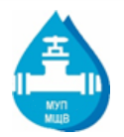 Уведомление о задолженности Абонентов частного сектора в городском округе Пушкинский за холодное водоснабжение и/или водоотведение11.07.2023г.Филиал МУП «Межрайонный Щелковский Водоканал» - «Водоканал городского округа Пушкинский» уведомляет о том, что у Вас образовалась задолженность перед нашим предприятием за холодное водоснабжение и/или водоотведение, превышающая сумму 2 месячных размеров платы. Оплатить задолженность по платежному документу возможно: в личном кабинете МУП «Межрайонный Щелковский Водоканал» на сайте mr-vk.ru, в отделениях ФГУП «Почта России» и ПАО «Сбербанк России», с помощью сервисов Сбербанк Онлайн и в офисе предприятия по адресу: г. Пушкино, ул. Учинская, д.16.В случае непогашения задолженности в течение 20 дней со дня размещения на официальном сайте МУП «Межрайонный Щелковский Водоканал» в сети Интернет данного уведомления (11.07.2023г.) коммунальные услуги по холодному водоснабжению и/или водоотведению будут сначала ограничены, а затем приостановлены либо при отсутствии технической возможности введения ограничения приостановлены без предварительного введения ограничения. В соответствии с Постановлением правительства РФ от 06.05.2011 №354 (в ред. от 13.07.2019 №897) расходы исполнителя, связанные с введением ограничения, приостановления и возобновления предоставления коммунальной услуги потребителю-должнику, подлежат возмещению за счет потребителя, в отношении которого осуществлялись указанные действия, в размере, не превышающем 3000 (три тысячи) рублей в совокупности.Филиал МУП «Межрайонный Щелковский Водоканал» - «Водоканал городского округа Пушкинский» так же будет вынужден обратиться в судебные органы с требованиями о взыскании с Вас возникшей задолженности за холодное водоснабжение и/или водоотведение в принудительном порядке, взыскании пеней и судебных расходов. В соответствии с вышеизложенным, во избежание возникновения для Вас неблагоприятных последствий, связанных с введением ограничения/приостановления коммунальных услуг и взысканием задолженности в принудительном порядке, убедительно просим оплатить задолженность в срок, не превышающий 20 календарных дней с даты размещения настоящего уведомления (11.07.2023г).Лицевой счет АдресИтого задолженность за водопотребление более 2-х месяцев, рубв т.ч. задолженность за водопотребление более 2-х месяцев, руб.в т. ч. задолженность за водоотведение более 2-х месяцев, руб.в т. ч. задолженность за повышающий коэффициент более 2-х месяцев, руб.в т. ч. задолженность , прочие более 2-х месяцев, руб.943524201Ельдигино с., ДНТ "Лесная Подкова", дом уч. 2421 494,311 494,31943509601Ельдигино с., ДНТ "Лесная Подкова", дом 961 483,541 483,54943100701Ельдигино с., -, дом 7, кв.210 020,935 829,664 191,27943515901Ельдигино с., ДНТ "Лесная Подкова", дом УЧ.1591 893,821 893,82943515201Ельдигино с., ДНТ "Лесная Подкова", дом 1522 911,212 911,21943574401Ельдигино с., ДНТ "Лесная Подкова", дом 7444 489,494 489,49943524801Ельдигино с., ДНТ "Лесная Подкова", дом 2481 943,221 943,22943100601Ельдигино с., -, дом 613 399,5111 776,241 623,27943101001Ельдигино с., -, дом 102 733,642 733,64943102601Ельдигино с., -, дом 266 643,995 168,801 475,19943102602Ельдигино с., -, дом 262 554,542 554,54943103001Ельдигино с., -, дом 3012 271,1210 795,931 475,19943103002Ельдигино с., -, дом 306 840,446 840,44943103003Ельдигино с., -, дом 304 377,034 377,03943103004Ельдигино с., -, дом 306 942,636 942,63943103005Ельдигино с., -, дом 302 792,992 792,99943104402Ельдигино с., -, дом 442 189,872 189,87943200501Ельдигино с., Парковая ул., дом 525 428,9421 764,143 664,801410502823Ашукино пос., Росхмель мкр, дом 28, кв.23 734,393 734,391100101002Ашукино пос., 1-й Станционный пр-д, дом 1010 229,108 983,251 245,851101600301Ашукино пос., Федорова ул., дом 312 294,586 257,806 036,781101901102Ашукино пос., Ширшова ул., дом 111 691,611 691,611105405201Ашукино пос., Чкалова ул., дом 522 684,892 684,891105801803Ашукино пос., Зеленая ул., дом 181 669,721 669,721106600803Ашукино пос., Пришкольная ул., дом 82 537,712 537,711104005003Ашукино пос., Лесная ул., дом 507 821,484 425,233 396,251103200801Ашукино пос., Северная ул., дом 82 131,972 131,971100100104Ашукино пос., 1-й Станционный пр-д, дом 13 941,893 941,891100100202Ашукино пос., 1-й Станционный пр-д, дом 2, кв.11 260,151 260,151100100301Ашукино пос., 1-й Станционный пр-д, дом 320 458,2417 966,412 491,831100100503Ашукино пос., 1-й Станционный пр-д, дом 55 447,665 447,661100200302Ашукино пос., 2-й Станционный пр-д, дом 32 086,162 086,161100300102Ашукино пос., Станционная ул., дом 12 684,892 684,891100301001Ашукино пос., Станционная ул., дом 101 810,611 810,611100400804Ашукино пос., Чапаева ул., дом 83 958,223 958,221100401304Ашукино пос., Чапаева ул., дом 134 847,904 847,901100500901Ашукино пос., Комсомольская ул., дом 95 369,515 369,511100500902Ашукино пос., Комсомольская ул., дом 92 684,892 684,891100501502Ашукино пос., Комсомольская ул., дом 155 295,335 295,331100501702Ашукино пос., Комсомольская ул., дом 175 354,925 354,921100501902Ашукино пос., Комсомольская ул., дом 191 722,361 722,361100502703Ашукино пос., Комсомольская ул., дом 272 501,822 501,821100600804Ашукино пос., Пионерская ул., дом 88 334,106 986,591 347,511100600901Ашукино пос., Пионерская ул., дом 92 684,892 684,891100600902Ашукино пос., Пионерская ул., дом 92 684,892 684,891100603401Ашукино пос., Пионерская ул., дом 342 652,452 652,451100700504Ашукино пос., Железнодорожная ул., дом 54 709,354 709,351100700903Ашукино пос., Железнодорожная ул., дом 92 207,862 207,861100701101Ашукино пос., Железнодорожная ул., дом 119 487,628 241,771 245,851100701103Ашукино пос., Железнодорожная ул., дом 112 684,892 684,891100701301Ашукино пос., Железнодорожная ул., дом 131 828,071 828,071100701802Ашукино пос., Железнодорожная ул., дом 182 136,592 136,591100702501Ашукино пос., Железнодорожная ул., дом 2510 021,738 681,511 340,221100702503Ашукино пос., Железнодорожная ул., дом 2513 423,9413 423,941100702602Ашукино пос., Железнодорожная ул., дом 262 610,712 610,711100702901Ашукино пос., Железнодорожная ул., дом 2913 423,9413 423,941100703407Ашукино пос., Железнодорожная ул., дом 34 Г14 774,0212 947,501 826,521100902501Ашукино пос., Маршала Жукова ул., дом 253 016,843 016,841101000603Ашукино пос., Московская ул., дом 61 707,741 707,741101000701Ашукино пос., Московская ул., дом 712 175,4312 175,431101000902Ашукино пос., Московская ул., дом 95 369,515 369,511101002301Ашукино пос., Московская ул., дом 232 684,892 684,891101002501Ашукино пос., Московская ул., дом 252 166,412 166,411101002503Ашукино пос., Московская ул., дом 255 369,515 369,511101002901Ашукино пос., Московская ул., дом 296 746,244 497,462 248,781101004402Ашукино пос., Московская ул., дом 443 472,753 472,751101100502Ашукино пос., Краснофлотская ул., дом 51 945,641 945,641101100602Ашукино пос., Краснофлотская ул., дом 61 901,521 901,521101101202Ашукино пос., Краснофлотская ул., дом 125 654,965 654,961101200903Ашукино пос., Красноармейская ул., дом 91 471,251 471,251101202102Ашукино пос., Красноармейская ул., дом 215 373,895 373,891101203103Ашукино пос., Красноармейская ул., дом 312 684,892 684,891101401206Ашукино пос., Речная ул., дом 1220 469,4717 977,642 491,831101401403Ашукино пос., Речная ул., дом 142 284,062 284,061101402001Ашукино пос., Речная ул., дом 205 322,863 548,571 774,291101403201Ашукино пос., Речная ул., дом 325 146,975 146,971101500202Ашукино пос., Спортивная ул., дом 210 739,1210 739,121101501402Ашукино пос., Спортивная ул., дом 1417 264,3014 583,762 680,541101602403Ашукино пос., Федорова ул., дом 242 684,892 684,891101700704Ашукино пос., Громова ул., дом 74 172,294 172,291101700903Ашукино пос., Громова ул., дом 9 А2 318,492 318,491101800201Ашукино пос., Папанина ул., дом 2 А1 699,361 699,361101800301Ашукино пос., Папанина ул., дом 37 944,954 105,513 839,441101801004Ашукино пос., Папанина ул., дом 102 088,852 088,851101801504Ашукино пос., Папанина ул., дом 155 369,515 369,511101802401Ашукино пос., Папанина ул., дом 242 280,192 280,191101900101Ашукино пос., Ширшова ул., дом 12 684,892 684,891101900104Ашукино пос., Ширшова ул., дом 12 647,802 647,801101900105Ашукино пос., Ширшова ул., дом 15 609,425 609,421101900403Ашукино пос., Ширшова ул., дом 45 546,165 546,161101900902Ашукино пос., Ширшова ул., дом 952 366,3126 829,5121 206,684 330,121101901002Ашукино пос., Ширшова ул., дом 105 562,115 562,111101901301Ашукино пос., Ширшова ул., дом 132 272,132 272,131101901302Ашукино пос., Ширшова ул., дом 135 369,515 369,511101901602Ашукино пос., Ширшова ул., дом 1630 593,1826 855,503 737,681102000402Ашукино пос., Некрасова ул., дом 42 684,892 684,891102100703Ашукино пос., Кренкеля ул., дом 71 678,721 678,721102101801Ашукино пос., Кренкеля ул., дом 182 435,442 435,441102200202Ашукино пос., Кривоколенная ул., дом 28 382,837 055,751 327,081102200506Ашукино пос., Кривоколенная ул., дом 51 558,361 558,361102300902Ашукино пос., Колхозная ул., дом 98 469,867 129,641 340,221102400303Ашукино пос., Водопьянова ул., дом 31 747,471 747,471102400305Ашукино пос., Водопьянова ул., дом 34 523,604 523,601102500701Ашукино пос., Крайняя ул., дом 711 368,6610 122,811 245,851102500702Ашукино пос., Крайняя ул., дом 710 128,078 882,221 245,851102501403Ашукино пос., Крайняя ул., дом 1411 570,9411 570,941102600802Ашукино пос., Футбольная ул., дом 81 446,371 446,371102800103Ашукино пос., Толстого ул., дом 14 025,572 313,161 712,411102800104Ашукино пос., Толстого ул., дом 12 537,722 537,721102800502Ашукино пос., Толстого ул., дом 55 369,515 369,511102800703Ашукино пос., Толстого ул., дом 71 691,611 691,611102900105Ашукино пос., Чайковского ул., дом 15 644,003 252,542 391,461102900302Ашукино пос., Чайковского ул., дом 31 511,851 511,851102900503Ашукино пос., Чайковского ул., дом 58 783,744 199,623 061,001 523,121103002205Ашукино пос., Гоголя ул., дом 221 859,321 859,321103002402Ашукино пос., Гоголя ул., дом 241 626,701 626,701103003003Ашукино пос., Гоголя ул., дом 301 010,371 010,371103004801Ашукино пос., Гоголя ул., дом 4815 972,307 449,246 994,141 528,921103005202Ашукино пос., Гоголя ул., дом 522 032,462 032,461103005501Ашукино пос., Гоголя ул., дом 556 942,636 942,631103005502Ашукино пос., Гоголя ул., дом 5512 608,0711 092,281 515,791103007002Ашукино пос., Гоголя ул., дом 705 149,365 149,361103100102Ашукино пос., Кольцова ул., дом 12 459,412 459,411103100301Ашукино пос., Кольцова ул., дом 35 221,155 221,151103101101Ашукино пос., Кольцова ул., дом 111 894,631 894,631103101102Ашукино пос., Кольцова ул., дом 1111 115,359 680,791 434,561103101104Ашукино пос., Кольцова ул., дом 112 887,412 887,411103101601Ашукино пос., Кольцова ул., дом 162 003,242 003,241103101804Ашукино пос., Кольцова ул., дом 184 766,294 766,291103103701Ашукино пос., Кольцова ул., дом 378 718,948 718,941103103802Ашукино пос., Кольцова ул., дом 3814 298,4512 486,471 811,981103103901Ашукино пос., Кольцова ул., дом 392 684,892 684,891103103902Ашукино пос., Кольцова ул., дом 392 684,892 684,891103103903Ашукино пос., Кольцова ул., дом 392 684,892 684,891103103904Ашукино пос., Кольцова ул., дом 392 684,892 684,891103104902Ашукино пос., Кольцова ул., дом 492 031,312 031,311103300502Ашукино пос., Серова ул., дом 51 328,611 328,611103301106Ашукино пос., Серова ул., дом 111 763,711 763,711103500302Ашукино пос., Степная ул., дом 32 684,892 684,891103500701Ашукино пос., Степная ул., дом 77 475,177 475,171103500802Ашукино пос., Степная ул., дом 82 684,892 684,891103501301Ашукино пос., Степная ул., дом 131 547,151 547,151103502601Ашукино пос., Степная ул., дом 265 369,515 369,511103600402Ашукино пос., Полевая ул., дом 41 785,231 785,231103600801Ашукино пос., Полевая ул., дом 82 459,412 459,411103606201Ашукино пос., Баратынского ул., дом 91 414,951 414,951103700201Ашукино пос., Лермонтова ул., дом 22 684,892 684,891103700504Ашукино пос., Лермонтова ул., дом 52 684,892 684,891103701101Ашукино пос., Лермонтова ул., дом 114 047,422 232,531 814,891103702502Ашукино пос., Лермонтова ул., дом 254 149,644 149,641103800501Ашукино пос., Пушкина ул., дом 55 144,065 144,061103800801Ашукино пос., Пушкина ул., дом 82 684,892 684,891103800902Ашукино пос., Пушкина ул., дом 93 049,403 049,401103801501Ашукино пос., Пушкина ул., дом 152 179,682 179,681103801502Ашукино пос., Пушкина ул., дом 155 295,335 295,331103801903Ашукино пос., Пушкина ул., дом 197 263,554 632,082 631,471103803901Ашукино пос., Пушкина ул., дом 398 109,208 109,201103901402Ашукино пос., Центральная  ул., дом 142 133,662 133,661103901404Ашукино пос., Центральная  ул., дом 148 054,418 054,411103901502Ашукино пос., Центральная  ул., дом 158 407,504 880,233 527,271103902303Ашукино пос., Центральная  ул., дом 2330 704,0426 966,363 737,681103902401Ашукино пос., Центральная  ул., дом 241 318,791 318,791103902801Ашукино пос., Центральная  ул., дом 281 996,351 996,351103902802Ашукино пос., Центральная  ул., дом 2813 496,2211 603,031 893,191104000201Ашукино пос., Лесная ул., дом 25 369,515 369,511104004001Ашукино пос., Лесная ул., дом 4010 739,1210 739,121104004002Ашукино пос., Лесная ул., дом 401 927,151 927,151104101301Ашукино пос., Кутузова ул., дом 133 534,543 534,541104101802Ашукино пос., Кутузова ул., дом 185 909,363 421,072 488,291104103501Ашукино пос., Кутузова ул., дом 3518 930,8518 930,851104200901Ашукино пос., Ломоносова ул., дом 91 624,901 624,901104201201Ашукино пос., Ломоносова ул., дом 12 /910 069,478 823,621 245,851104302901Ашукино пос., Мичурина ул., дом 2993 986,7048 203,2038 066,686 063,691 653,131104501301Ашукино пос., Менделеева ул., дом 136 576,395 330,541 245,851104502001Ашукино пос., Менделеева ул., дом 205 432,713 154,462 278,251104600401Ашукино пос., Борьбы ул., дом 414 969,848 490,016 479,831104600503Ашукино пос., Борьбы ул., дом 54 773,692 777,071 996,621104601101Ашукино пос., Борьбы ул., дом 111 035,471 035,471104700602Ашукино пос., Дальняя ул., дом 63 446,633 446,631104900103Ашукино пос., Октября ул., дом 136 650,3620 574,1716 076,191104900402Ашукино пос., Октября ул., дом 4а2 515,782 515,781105300102Ашукино пос., Суворова ул., дом 1 -А8 816,655 111,013 705,641105300802Ашукино пос., Суворова ул., дом 85 567,203 238,702 328,501105302202Ашукино пос., Суворова ул., дом 225 363,705 363,701105302401Ашукино пос., Суворова ул., дом 248 054,418 054,411105400401Ашукино пос., Чкалова ул., дом 431 986,3418 653,4713 332,871105400805Ашукино пос., Чкалова ул., дом 88 594,102 976,403 808,731 808,971105401801Ашукино пос., Чкалова ул., дом 184 264,763 126,391 138,371105402303Ашукино пос., Чкалова ул., дом 235 369,515 369,511105403601Ашукино пос., Чкалова ул., дом 3618 719,5210 890,057 829,471105404002Ашукино пос., Чкалова ул., дом 406 554,463 722,962 831,501105700803Ашукино пос., Проезжая ул., дом 8 А8 711,546 723,801 987,741105800102Ашукино пос., Зеленая ул., дом 1А1 943,221 943,221105800702Ашукино пос., Зеленая ул., дом 74 149,644 149,641105800703Ашукино пос., Зеленая ул., дом 73 484,223 484,221105801804Ашукино пос., Зеленая ул., дом 1824 111,1313 536,3610 574,771105901203Ашукино пос., Тургенева ул., дом 122 010,762 010,761105901402Ашукино пос., Тургенева ул., дом 149 900,738 654,881 245,851105901901Ашукино пос., Тургенева ул., дом 1957 797,3128 155,5221 396,946 346,641 898,211105902402Ашукино пос., Тургенева ул., дом 242 684,892 684,891105902403Ашукино пос., Тургенева ул., дом 248 054,418 054,411105903502Ашукино пос., Тургенева ул., дом 3520 458,2417 966,412 491,831105903603Ашукино пос., Тургенева ул., дом 3612 008,4210 112,091 896,331105903902Ашукино пос., Тургенева ул., дом 392 454,142 454,141105904202Ашукино пос., Тургенева ул., дом 421 707,741 707,741105904701Ашукино пос., Тургенева ул., дом 475 126,415 126,411105906401Ашукино пос., Тургенева ул., дом 642 505,902 505,901105906902Ашукино пос., Тургенева ул., дом 694 365,234 365,231105907301Ашукино пос., Тургенева ул., дом 732 209,582 209,581105907401Ашукино пос., Тургенева ул., дом 742 668,452 668,451105907501Ашукино пос., Тургенева ул., дом 752 684,892 684,891105907502Ашукино пос., Тургенева ул., дом 752 684,892 684,891105907801Ашукино пос., Тургенева ул., дом 782 684,892 684,891106000301Ашукино пос., Своробина ул., дом 32 080,042 080,041106001001Ашукино пос., Своробина ул., дом 106 606,374 404,232 202,141106002402Ашукино пос., Своробина ул., дом 245 369,515 369,511106100801Ашукино пос., Островского ул., дом 82 284,062 284,061106101002Ашукино пос., Островского ул., дом 101 578,691 578,691106101401Ашукино пос., Островского ул., дом 142 684,892 684,891106101901Ашукино пос., Островского ул., дом 192 573,632 573,631106103301Ашукино пос., Островского ул., дом 332 811,712 811,711106103303Ашукино пос., Островского ул., дом 33 А9 958,888 251,261 707,621106103803Ашукино пос., Островского ул., дом 385 369,515 369,511106104002Ашукино пос., Островского ул., дом 401 317,421 317,421106104101Ашукино пос., Островского ул., дом 418 054,418 054,411106104901Ашукино пос., Островского ул., дом 494 478,142 985,471 492,671106105002Ашукино пос., Островского ул., дом 502 684,892 684,891106105003Ашукино пос., Островского ул., дом 502 684,892 684,891106105703Ашукино пос., Островского ул., дом 573 483,733 483,731106107102Ашукино пос., Островского ул., дом 716 534,964 353,992 180,971106200302Ашукино пос., Белинского ул., дом 31 992,071 992,071106200807Ашукино пос., Белинского ул., дом 83 335,553 335,551106200903Ашукино пос., Белинского ул., дом 94 262,624 262,621106201401Ашукино пос., Белинского ул., дом 1412 471,518 314,334 157,181106203001Ашукино пос., Белинского ул., дом 301 554,231 554,231106203002Ашукино пос., Белинского ул., дом 304 597,124 597,121106300302Ашукино пос., Герцена ул., дом 340 976,8023 041,3417 935,461106400201Ашукино пос., Чернышевского ул., дом 21 391,981 391,981106400703Ашукино пос., Чернышевского ул., дом 7/82 111,542 111,541106500701Ашукино пос., Институтская ул., дом 71 455,541 455,541106600801Ашукино пос., Пришкольная ул., дом 818 351,8715 482,622 869,251110700101Ашукино пос., Солнечная ул., дом 12 183,142 183,141110800103Ашукино пос., Луговая ул., дом 13 154,383 154,381410500103Ашукино пос., Росхмель мкр, дом 15 369,515 369,511410500303Ашукино пос., Росхмель мкр, дом 3 /А2 244,042 244,041410500804Ашукино пос., Росхмель мкр, дом 810 006,568 760,711 245,851410501103Ашукино пос., Росхмель мкр, дом 1120 469,4717 977,642 491,831410501105Ашукино пос., Росхмель мкр, дом 1113 423,9413 423,941410501106Ашукино пос., Росхмель мкр, дом 118 054,418 054,411410501307Ашукино пос., Росхмель мкр, дом 131 433,081 433,081410501801Ашукино пос., Росхмель мкр, дом 182 684,892 684,891410501802Ашукино пос., Росхмель мкр, дом 181 175,591 175,591410501803Ашукино пос., Росхмель мкр, дом 182 684,892 684,891410501804Ашукино пос., Росхмель мкр, дом 182 054,412 054,411410502407Ашукино пос., Росхмель мкр, дом 24, кв.81 396,521 396,521410502413Ашукино пос., Росхмель мкр, дом 24, кв.152 094,792 094,791410502806Ашукино пос., Росхмель мкр, дом 28 А, кв.111 277,291 277,291410502808Ашукино пос., Росхмель мкр, дом 28, кв.111 396,521 396,521410502812Ашукино пос., Росхмель мкр, дом 28, кв.11 159,121 159,121410502813Ашукино пос., Росхмель мкр, дом 28 А, кв.221 277,291 277,291410502821Ашукино пос., Росхмель мкр, дом 28 А, кв.341 277,291 277,291410503207Ашукино пос., Росхмель мкр, дом 32 Б, кв.112 094,792 094,791410503208Ашукино пос., Росхмель мкр, дом 32 Б, кв.132 094,792 094,791410503301Ашукино пос., Росхмель мкр, дом 3316 648,8716 648,871410503505Ашукино пос., Росхмель мкр, дом 3514 156,5412 448,921 707,621410503506Ашукино пос., Росхмель мкр, дом 358 054,418 054,411410503806Ашукино пос., Росхмель мкр, дом 38, кв.211 396,521 396,521410503901Ашукино пос., Росхмель мкр, дом 395 750,633 302,172 448,461410504203Ашукино пос., Росхмель мкр, дом 42, кв.61 396,521 396,521410504204Ашукино пос., Росхмель мкр, дом 42, кв.91 396,521 396,521410504205Ашукино пос., Росхмель мкр, дом 42, кв.121 396,521 396,521410504206Ашукино пос., Росхмель мкр, дом 42, кв.151 396,521 396,521410504302Ашукино пос., Росхмель мкр, дом 43, кв.61 396,521 396,521410504306Ашукино пос., Росхмель мкр, дом 43 А3 166,203 166,201410504405Ашукино пос., Росхмель мкр, дом 442 684,892 684,891410504409Ашукино пос., Росхмель мкр, дом 44 УЧ.2 792,992 792,991610400102Ашукино пос., Мураново д., дом 8716 005,2112 259,053 746,161610400806Ашукино пос., Мураново д., дом 8 А, кв.63 907,013 907,011610400808Ашукино пос., Мураново д., дом 8, кв.12 094,792 094,79137201303Пушкино г., 3-я ДОМБРОВСКАЯ, дом 13а79 158,4835 801,7243 356,76128803302Пушкино г., Колхозная ул. (мкр Новая Деревня), дом 3318 934,5718 934,57204101103Пушкино г., Достоевского ул. (мкр Клязьма), дом 1110 470,799 224,941 245,85130404502Пушкино г., ш. Ярославское, дом 4514 328,1711 349,152 979,022270601201Пушкино г., Центральная ул. (Зверосовхоз), дом 12, кв.210 530,005 098,863 779,541 651,602270502104Пушкино г., Парковая ул. (Зверосовхоз), дом 2116 201,137 972,105 979,052 249,982270300401Пушкино г., Новая ул. (Зверосовхоз), дом 4, кв.129 574,8314 330,3810 664,834 579,622270300402Пушкино г., Новая ул. (Зверосовхоз), дом 4, кв.365 952,4734 421,4626 429,825 101,192270500303Пушкино г., Парковая ул. (Зверосовхоз), дом 3, кв.21 785,131 785,13201500108Пушкино г., Лермонтовская ул. (мкр Клязьма), дом 1-а44 455,2119 945,5314 803,227 401,612 304,85207000215Пушкино г., Державинская ул. (мкр Клязьма), дом 2/41, кв.59 764,144 726,813 543,291 494,04207000214Пушкино г., Державинская ул. (мкр Клязьма), дом 2/41, корпус 330 243,1414 913,9213 628,831 700,39130418503Пушкино г., ш. Ярославское, дом 185, кв.22 938,302 938,30129302701Пушкино г., Набережная ул. (мкр Новая Деревня), дом 274 233,284 233,28440604001Пушкино г., Радищева ул. (мкр Заветы Ильича), дом 405 563,233 233,342 329,89206700303Пушкино г., Грановская ул. (мкр Клязьма), дом 3-б, кв.57 977,143 839,352 891,941 245,852030908702Пушкино г., Путилово с., дом 87А27 518,5827 518,58415401104Пушкино г., Дзержинского (мкр Заветы Ильича), дом 11а4 505,294 505,29180601001Пушкино г., территория Пушкино Запад, дом строение103 362,841 955,921 406,92136500101Пушкино г., ПРОЕЗД ЛЕРМОНТОВА, дом 1, корпус 13 179,203 179,20708701701Пушкино г., Озерная ул. (мкр Звягино), дом 171 619,351 619,35136800205Пушкино г., Островского ул., дом 2а3 051,753 051,75132601603Пушкино г., Писаревская ул. (Пушкино г.), дом 161 893,751 893,75201500111Пушкино г., Лермонтовская ул. (мкр Клязьма), дом 1 А1 785,681 785,68201500113Пушкино г., Лермонтовская ул. (мкр Клязьма), дом 1 А5 429,053 120,372 308,68201500115Пушкино г., Лермонтовская ул. (мкр Клязьма), дом 1 А19 801,609 357,336 962,863 481,41446600807Пушкино г., Серебряные ключи ул. (мкр Заветы Ильича), дом 8, кв.77 486,614 335,883 150,73447603201Пушкино г., Энтузиастов (мкр Заветы Ильича), дом 32/28 975,884 299,713 117,451 558,72442203001Пушкино г., Некрасова ул. (мкр Заветы Ильича), дом 3014 704,038 254,596 449,44448000101Пушкино г., Авиационный пр-д. (мкр Заветы Ильича), дом 116 375,3414 098,482 276,86447601001Пушкино г., Энтузиастов (мкр Заветы Ильича), дом 10/1А26 946,0914 052,1710 872,752 021,17417101201Пушкино г., Р.Люксембург ул. (мкр Заветы Ильича), дом 12/182 181,372 181,37415401102Пушкино г., Дзержинского (мкр Заветы Ильича), дом 11/211 208,137 472,093 736,04414903904Пушкино г., Горького ул. (мкр Заветы Ильича), дом 392 195,482 195,48713701202Пушкино г., Центральная ул. (мкр Звягино), дом 12 А2 333,952 333,95207000213Пушкино г., Державинская ул. (мкр Клязьма), дом 2/41, корпус 325 653,9713 525,8010 427,781 700,39418901601Пушкино г., Фрунзе ул. (мкр Заветы Ильича), дом 16-а2 127,832 127,83132001402Пушкино г., 2-ой Надсоновский пр-д, дом 1422 313,5610 735,777 718,533 859,26201504801Пушкино г., Лермонтовская ул. (мкр Клязьма), дом 48А6 133,973 524,962 609,01708702901Пушкино г., Озерная ул. (мкр Звягино), дом 297 626,807 626,80708705501Пушкино г., в р-не Звягино мкр., дом 55 УЧ2 590,962 590,96708800301Пушкино г., Березовая ул. (мкр Звягино), дом 310 217,7810 217,78708900501Пушкино г., Цветочная ул. (мкр Звягино), дом 54 571,164 571,16708906901Пушкино г., в р-не Звягино мкр., дом 694 312,444 312,44711501101Пушкино г., Парковая ул. (мкр Звягино), дом 11/12 221,472 221,47711601101Пушкино г., Школьная ул. (мкр Звягино), дом 114 873,683 393,411 480,27711601601Пушкино г., Школьная ул. (мкр Звягино), дом 162 475,392 475,39711601801Пушкино г., Школьная ул. (мкр Звягино), дом 189 455,576 303,693 151,88711601901Пушкино г., Школьная ул. (мкр Звягино), дом 199 987,678 663,601 324,07711602301Пушкино г., Школьная ул. (мкр Звягино), дом 2310 868,8910 868,89711602402Пушкино г., Школьная ул. (мкр Звягино), дом 242 611,062 611,06711602601Пушкино г., Школьная ул. (мкр Звягино), дом 2618 128,8914 728,093 400,80711603201Пушкино г., Школьная ул. (мкр Звягино), дом 3213 201,3011 005,822 195,48711603601Пушкино г., Школьная ул. (мкр Звягино), дом 367 927,975 153,002 774,97711603602Пушкино г., Школьная ул. (мкр Звягино), дом 362 091,722 091,72711700303Пушкино г., Горького ул. (мкр Звягино), дом 3А16 733,406 775,187 552,892 405,33711700601Пушкино г., Горького ул. (мкр Звягино), дом 69 647,768 431,631 216,13711701601Пушкино г., Горького ул. (мкр Звягино), дом 16/67 166,264 872,072 294,19711702203Пушкино г., Горького ул. (мкр Звягино), дом 227 056,885 811,031 245,85711800305Пушкино г., Дзержинского ул. (мкр Звягино), дом 3 А55 255,8348 454,126 801,71711800701Пушкино г., Дзержинского ул. (мкр Звягино), дом 720 469,8917 069,093 400,80711801502Пушкино г., Дзержинского ул. (мкр Звягино), дом 155 146,965 146,96711900502Пушкино г., Карла Маркса ул. (мкр Звягино), дом 59 037,977 228,311 809,66711900804Пушкино г., Карла Маркса ул. (мкр Звягино), дом 83 092,593 092,59711901601Пушкино г., Карла Маркса ул. (мкр Звягино), дом 169 929,775 675,584 254,19711902504Пушкино г., Карла Маркса ул. (мкр Звягино), дом 252 828,602 828,60711902905Пушкино г., Карла Маркса ул. (мкр Звягино), дом 294 149,644 149,64712001301Пушкино г., Крупской ул. (мкр Звягино), дом 132 554,742 554,74712200201Пушкино г., Куйбышева ул. (мкр Звягино), дом 219 774,9113 711,226 063,69712200407Пушкино г., Куйбышева ул. (мкр Звягино), дом 4/35 740,353 322,362 417,99712200701Пушкино г., Куйбышева ул. (мкр Звягино), дом 78 722,836 141,592 581,24712202307Пушкино г., Куйбышева ул. (мкр Звягино), дом 257 478,495 962,701 515,79712202501Пушкино г., Куйбышева ул. (мкр Звягино), дом 251 669,351 669,35712202701Пушкино г., Куйбышева ул. (мкр Звягино), дом 272 684,892 684,89712203101Пушкино г., Куйбышева ул. (мкр Звягино), дом 3113 373,626 320,114 733,872 319,64712301203Пушкино г., Кирова ул. (мкр Звягино), дом 12 А13 399,5111 776,241 623,27712303802Пушкино г., Кирова ул. (мкр Звягино), дом 3810 739,1210 739,12712400902Пушкино г., Колхозная ул. (мкр Звягино), дом 91 858,661 858,66712400904Пушкино г., Колхозная ул. (мкр Звягино), дом 93 383,153 383,15712401101Пушкино г., Колхозная ул. (мкр Звягино), дом 11 А5 369,515 369,51712401301Пушкино г., Колхозная ул. (мкр Звягино), дом 13 А5 369,515 369,51712401904Пушкино г., Колхозная ул. (мкр Звягино), дом 19 А8 853,148 853,14712403001Пушкино г., Колхозная ул. (мкр Звягино), дом 302 684,892 684,89712403402Пушкино г., Колхозная ул. (мкр Звягино), дом 343 359,583 359,58712404602Пушкино г., Колхозная ул. (мкр Звягино), дом 4639 815,0531 313,008 502,05712500201Пушкино г., Комсомольский пр-д (мкр Звягино), дом 2/105 558,463 705,641 852,82712500402Пушкино г., Комсомольский пр-д (мкр Звягино), дом 41 958,901 958,90712500405Пушкино г., Комсомольский пр-д (мкр Звягино), дом 44 926,553 680,701 245,85712500601Пушкино г., Комсомольский пр-д (мкр Звягино), дом 620 304,7217 011,353 293,37712700407Пушкино г., Первомайская ул. (мкр Звягино), дом 44 243,312 828,881 414,43712700408Пушкино г., Первомайская ул. (мкр Звягино), дом 47 932,895 796,992 135,90712700503Пушкино г., Первомайская ул. (мкр Звягино), дом 510 292,918 271,742 021,17712800403Пушкино г., Ленина ул. (мкр Звягино), дом 46 963,755 447,961 515,79712800601Пушкино г., Ленина ул. (мкр Звягино), дом 616 837,3014 345,472 491,83712800602Пушкино г., Ленина ул. (мкр Звягино), дом 68 566,767 428,391 138,37712801005Пушкино г., Ленина ул. (мкр Звягино), дом 10 Б32 527,1826 095,106 432,08712901002Пушкино г., Нелидова ул. (мкр Звягино), дом 10/218 455,2215 774,682 680,54712901301Пушкино г., Нелидова ул. (мкр Звягино), дом 1311 454,759 754,361 700,39712902101Пушкино г., Нелидова ул. (мкр Звягино), дом 2116 891,8613 491,063 400,80712902302Пушкино г., Нелидова ул. (мкр Звягино), дом 2324 114,7518 285,465 829,29713100502Пушкино г., Оранжерейный туп. (мкр Звягино), дом 5 А13 379,7811 358,612 021,17713101002Пушкино г., Оранжерейный туп. (мкр Звягино), дом 1011 021,739 681,511 340,22713101005Пушкино г., Оранжерейный туп. (мкр Звягино), дом 10 А4 847,904 847,90713101201Пушкино г., Оранжерейный туп. (мкр Звягино), дом 1210 133,418 900,671 232,74713101405Пушкино г., Оранжерейный туп. (мкр Звягино), дом 14 А4 408,322 555,501 852,82713300601Пушкино г., Полевая 1-я ул. (мкр Звягино), дом 626 454,7226 454,72713401301Пушкино г., Пионерская ул. (мкр Звягино), дом 13 А5 111,275 111,27713401601Пушкино г., Пионерская ул. (мкр Звягино), дом 162 985,032 985,03713402101Пушкино г., Пионерская ул. (мкр Звягино), дом 21 А15 679,7611 942,083 737,68713402103Пушкино г., Пионерская ул. (мкр Звягино), дом 2112 489,5211 054,961 434,56713402104Пушкино г., Пионерская ул. (мкр Звягино), дом 2115 738,3314 115,061 623,27713402501Пушкино г., Пионерская ул. (мкр Звягино), дом 254 435,603 001,041 434,56713501502Пушкино г., Советская ул. (мкр Звягино), дом 1514 564,177 174,755 422,041 967,38713600301Пушкино г., Фрунзе ул. (мкр Звягино), дом 32 888,892 888,89713600302Пушкино г., Фрунзе ул. (мкр Звягино), дом 31 791,491 791,49713600801Пушкино г., Фрунзе ул. (мкр Звягино), дом 81 722,361 722,36713600806Пушкино г., Фрунзе ул. (мкр Звягино), дом 810 722,789 015,161 707,62713601102Пушкино г., Фрунзе ул. (мкр Звягино), дом 111 190,891 190,89713601405Пушкино г., Фрунзе ул. (мкр Звягино), дом 145 963,925 963,92713601602Пушкино г., Фрунзе ул. (мкр Звягино), дом 162 576,712 576,71713601603Пушкино г., Фрунзе ул. (мкр Звягино), дом 163 430,893 430,89713601801Пушкино г., Фрунзе ул. (мкр Звягино), дом 1817 732,2115 240,382 491,83713601803Пушкино г., Фрунзе ул. (мкр Звягино), дом 1829 032,2322 968,546 063,69713701002Пушкино г., Центральная ул. (мкр Звягино), дом 102 684,892 684,89713701003Пушкино г., Центральная ул. (мкр Звягино), дом 105 369,515 369,51713701602Пушкино г., Центральная ул. (мкр Звягино), дом 1611 642,7011 642,70713704601Пушкино г., Центральная ул. (мкр Звягино), дом 461 456,411 456,41713705102Пушкино г., Центральная ул. (мкр Звягино), дом 515 477,885 477,88713705703Пушкино г., Центральная ул. (мкр Звягино), дом 572 198,472 198,47713706101Пушкино г., Центральная ул. (мкр Звягино), дом 612 684,892 684,89713706901Пушкино г., Центральная ул. (мкр Звягино), дом 698 599,096 389,212 209,88713801201Пушкино г., Энгельса ул. (мкр Звягино), дом 12-а21 609,4717 831,253 778,22713900804Пушкино г., Шоссейная ул. (мкр Звягино), дом 8 А5 129,185 129,18713901001Пушкино г., Шоссейная ул. (мкр Звягино), дом 101 687,411 687,41713901002Пушкино г., Шоссейная ул. (мкр Звягино), дом 102 312,962 312,96713901101Пушкино г., Шоссейная ул. (мкр Звягино), дом 1110 091,0910 091,09714000602Пушкино г., Новая ул. (мкр Звягино), дом 614 455,9311 687,942 767,99714000701Пушкино г., Новая ул. (мкр Звягино), дом 78 787,807 635,071 152,73730700501Пушкино г., Сосновая ул. (мкр Звягино), дом 57 978,227 978,22730701701Пушкино г., Сосновая ул. (мкр Звягино), дом 178 686,038 686,03730902401Пушкино г., Дворцовая ул. (мкр Звягино), дом 242 590,962 590,96128400401Пушкино г., Акуловский 3-ий пр-д, дом 410 632,149 291,921 340,22128401201Пушкино г., Акуловский 4-ый пр-д, дом 124 791,193 275,401 515,79128501503Пушкино г., Акуловское ш., дом 152 684,892 684,89128501508Пушкино г., Акуловское ш., дом 15 А2 328,502 328,50128503104Пушкино г., Акуловское ш., дом 31, кв.21 575,191 575,19128600502Пушкино г., Грибоедова ул., дом 55 120,962 869,522 251,44128601401Пушкино г., Грибоедова ул., дом 145 369,515 369,51128700901Пушкино г., Добролюбова ул., дом 9/113 524,716 263,295 248,842 012,58128702502Пушкино г., Добролюбова ул., дом 252 684,892 684,89128702503Пушкино г., Добролюбова ул., дом 254 589,782 631,431 958,35128702504Пушкино г., Добролюбова ул., дом 252 684,892 684,89128703901Пушкино г., Добролюбова ул., дом 393 166,773 166,77128704301Пушкино г., Добролюбова ул., дом 4319 052,638 700,347 381,822 970,47128706001Пушкино г., Добролюбова ул., дом 604 555,493 110,871 444,62128706202Пушкино г., Добролюбова ул., дом 628 018,235 345,512 672,72128706204Пушкино г., Добролюбова ул., дом 6228 218,3123 234,704 983,61128803202Пушкино г., Колхозная ул. (мкр Новая деревня), дом 323 124,603 124,60128803501Пушкино г., Колхозная ул. (мкр Новая деревня), дом 356 680,603 886,442 794,16128804102Пушкино г., Колхозная ул. (мкр Новая деревня), дом 4133 407,2017 451,2513 464,122 491,83128804103Пушкино г., Колхозная ул. (мкр Новая деревня), дом 4127 643,0414 267,1610 884,052 491,83128805001Пушкино г., Колхозная ул. (мкр Новая деревня), дом 504 948,354 948,35128805601Пушкино г., Колхозная ул. (мкр Новая деревня), дом 565 088,392 937,832 150,56128809002Пушкино г., Колхозная ул. (мкр Новая деревня), дом 909 550,989 550,98128900205Пушкино г., Колхозная ул. (с/п), дом 2 В40 916,3735 932,764 983,61128901201Пушкино г., Колхозная ул. (с/п), дом 1212 902,726 121,425 063,431 717,87129002302Пушкино г., Кирова ул. (мкр Новая Деревня), дом 2312 235,1810 887,671 347,51129002304Пушкино г., Кирова ул. (мкр Новая Деревня), дом 232 590,962 590,96129002601Пушкино г., Кирова ул. (мкр Новая Деревня), дом 26А5 443,925 443,92129003001Пушкино г., Кирова ул. (мкр Новая Деревня), дом 3012 458,2410 226,742 231,50129101301Пушкино г., Луговая ул. (Пушкино г.), дом 139 476,116 569,922 906,19129102701Пушкино г., Луговая ул. (Пушкино г.), дом 273 644,402 070,951 573,45129103002Пушкино г., Луговая ул. (Пушкино г.), дом 302 676,832 676,83129200601Пушкино г., Маяковского ул., дом 610 072,926 679,513 393,41129200805Пушкино г., Маяковского ул., дом 8/24 250,522 833,671 416,85129201502Пушкино г., Маяковского ул., дом 1538 937,8333 934,965 002,87129202401Пушкино г., Маяковского ул., дом 2414 053,186 856,617 196,57129203601Пушкино г., Маяковского ул., дом 34 А10 963,968 472,132 491,83129300901Пушкино г., Набережная ул. (мкр Новая Деревня), дом 95 956,344 333,071 623,27129302102Пушкино г., Набережная ул. (мкр Новая Деревня), дом 21А2 579,022 579,02129302304Пушкино г., Набережная ул. (мкр Новая Деревня), дом 235 074,783 383,171 691,61129501303Пушкино г., Пришвина проезд, дом 13 А4 555,712 460,002 095,71130001202Пушкино г., Серебрянская 2-я ул., дом 126 730,513 895,912 834,60130001203Пушкино г., Серебрянская 2-я ул., дом 128 194,335 280,642 913,69130100302Пушкино г., Соколовская ул., дом 310 229,108 983,251 245,85130100303Пушкино г., Соколовская ул., дом 32 511,272 511,27130100402Пушкино г., Соколовская ул., дом 45 582,525 582,52130100502Пушкино г., Соколовская ул., дом 56 733,374 488,902 244,47130101301Пушкино г., Соколовская ул., дом 133 862,952 572,901 290,05130101302Пушкино г., Соколовская ул., дом 134 661,183 106,951 554,23130102602Пушкино г., Соколовская ул., дом 262 363,602 363,60130102802Пушкино г., Соколовская ул., дом 2810 724,645 173,103 895,191 656,35130102805Пушкино г., Соколовская ул., дом 281 634,761 634,76130102901Пушкино г., Соколовская ул., дом 295 270,033 646,761 623,27130400301Пушкино г., ш. Ярославское, дом 316 841,5811 993,704 847,88130400403Пушкино г., ш. Ярославское, дом 415 907,4813 256,762 650,72130401501Пушкино г., ш. Ярославское, дом 152 397,292 397,29130401901Пушкино г., ш. Ярославское, дом 191 289,021 289,02130402101Пушкино г., ш. Ярославское, дом 2124 673,5924 673,59130403204Пушкино г., ш. Ярославское, дом 329 119,356 720,762 398,59130404501Пушкино г., ш. Ярославское, дом 452 032,142 032,14130406801Пушкино г., ш. Ярославское, дом 68 А14 390,9910 653,313 737,68130409201Пушкино г., ш. Ярославское, дом 923 871,052 625,201 245,85130409603Пушкино г., ш. Ярославское, дом 967 782,935 188,622 594,31130409604Пушкино г., ш. Ярославское, дом 9619 770,4416 355,153 415,29130410802Пушкино г., ш. Ярославское, дом 108 А21 791,7310 534,287 896,733 360,72130410804Пушкино г., ш. Ярославское, дом 108 А17 927,149 037,196 868,782 021,17130411801Пушкино г., ш. Ярославское, дом 1186 176,883 593,402 583,48130500501Пушкино г., СНП Водопроводчик-3, дом уч.52 548,922 548,92130500801Пушкино г., СНП Водопроводчик-3, дом уч.87 341,087 341,08130501201Пушкино г., СНП Водопроводчик-3, дом уч.126 646,346 646,34130501301Пушкино г., СНП Водопроводчик-3, дом уч.134 148,344 148,34130501801Пушкино г., СНП Водопроводчик-3, дом уч.187 731,617 731,61130502501Пушкино г., СНП Водопроводчик-3, дом уч.2515 639,6115 639,61130503101Пушкино г., СНП Водопроводчик-3, дом уч.318 976,328 976,32130503401Пушкино г., СНП Водопроводчик-3, дом уч.344 073,514 073,51130504301Пушкино г., СНП Водопроводчик-3, дом уч.435 204,785 204,78130505501Пушкино г., СНП Водопроводчик-3, дом уч.553 748,253 748,25130506001Пушкино г., СНП Водопроводчик-3, дом уч.603 143,783 143,78130506201Пушкино г., СНП Водопроводчик-3, дом уч.622 166,552 166,55130506502Пушкино г., СНП Водопроводчик-3, дом уч.657 001,137 001,13130506601Пушкино г., СНП Водопроводчик-3, дом уч.6613 332,0113 332,01130507001Пушкино г., СНП Водопроводчик-3, дом уч.701 893,821 893,82130507701Пушкино г., СНП Водопроводчик-3, дом уч.777 496,397 496,39130508301Пушкино г., СНП Водопроводчик-3, дом уч.837 001,137 001,13130508401Пушкино г., СНП Водопроводчик-3, дом уч.8427 888,5527 888,55130509501Пушкино г., СНП Водопроводчик-3, дом уч.956 317,656 317,65130509601Пушкино г., СНП Водопроводчик-3, дом уч.962 608,522 608,52130509801Пушкино г., СНП Водопроводчик-3, дом уч.981 970,741 970,74130801301Пушкино г., Пришвина проезд, дом 131 871,881 871,88131100603Пушкино г., Гагарина ул., дом 623 521,4112 338,169 482,861 700,39131100902Пушкино г., Гагарина ул., дом 913 875,116 688,374 895,302 291,44131102202Пушкино г., Гагарина ул., дом 223 481,783 481,78131202201Пушкино г., Верхняя Слободка ул., дом 229 229,107 983,251 245,85131202202Пушкино г., Верхняя Слободка ул., дом 22/1012 372,965 953,024 279,982 139,96131301601Пушкино г., ЗЕЛЕНЫЙ ГОРОДОК, дом 162 214,232 214,23131400602Пушкино г., КОМСОМОЛЬСКИЙ ПР-Д, дом 67 164,034 140,773 023,26131600302Пушкино г., Красноармейская ул., дом 320 364,8510 796,218 322,791 245,85131800601Пушкино г., Нижняя Слободка ул., дом 68 908,175 182,323 725,85131801501Пушкино г., Нижняя Слободка ул., дом 152 075,982 075,98131801901Пушкино г., Нижняя Слободка ул., дом 1911 804,7311 804,73132000801Пушкино г., 2-ой Надсоновский пр-д, дом 819 174,9019 174,90132000802Пушкино г., 2-ой Надсоновский пр-д, дом 88 833,604 233,133 150,501 449,97132200401Пушкино г., 50 ЛЕТ КОМСОМОЛА, дом 4 /42 069,562 069,56132201607Пушкино г., 50 ЛЕТ КОМСОМОЛА, дом 163 383,153 383,15132301701Пушкино г., Оранжерейная ул., дом 1771 951,7638 349,6129 559,634 042,52132302202Пушкино г., Оранжерейная ул., дом 224 890,434 890,43132302505Пушкино г., Оранжерейная ул., дом 252 369,052 369,05132302602Пушкино г., Оранжерейная ул., дом 262 179,682 179,68132500602Пушкино г., Озерная ул., дом 660 656,1631 442,9225 623,733 589,51132500603Пушкино г., Озерная ул., дом 61 220,391 220,39132601402Пушкино г., Писаревская ул. (Пушкино г.), дом 142 248,162 248,16132602501Пушкино г., Писаревская ул. (Пушкино г.), дом 253 383,153 383,15132602502Пушкино г., Писаревская ул. (Пушкино г.), дом 2531 163,0227 236,633 926,39132602802Пушкино г., Писаревская ул. (Пушкино г.), дом 28, кв.112 047,5412 047,54132602902Пушкино г., Писаревская ул. (Пушкино г.), дом 292 112,272 112,27132603701Пушкино г., Писаревская ул. (Пушкино г.), дом 3717 367,497 978,226 259,513 129,76132603902Пушкино г., Писаревская ул. (Пушкино г.), дом 397 930,753 491,222 959,211 480,32132603903Пушкино г., Писаревская ул. (Пушкино г.), дом 3920 458,2417 966,412 491,83132700402Пушкино г., Полевой проезд, дом 445 000,0025 279,6119 720,39132700901Пушкино г., Полевой проезд, дом 96 162,493 466,552 695,94132701101Пушкино г., Полевой проезд, дом 112 684,892 684,89132900301Пушкино г., Станиславского проезд, дом 35 056,843 716,621 340,22132900302Пушкино г., Станиславского проезд, дом 310 821,759 548,201 273,55133002303Пушкино г., Чехова ул., дом 232 684,892 684,89133003801Пушкино г., Чехова ул., дом 38, кв.1015 084,708 467,896 616,81133003804Пушкино г., Чехова ул., дом 38, кв.1730 152,1016 118,7012 424,021 609,38133003805Пушкино г., Чехова ул., дом 38, кв.626 201,1219 368,226 832,90133003806Пушкино г., Чехова ул., дом 38, кв.119 000,005 044,233 955,77133003807Пушкино г., Чехова ул., дом 38, кв.148 102,4626 993,4621 109,00133003810Пушкино г., Чехова ул., дом 38, кв.1830 152,1016 118,7012 424,021 609,38133200201Пушкино г., Мичурина ул., дом 24 847,904 847,90133200202Пушкино г., Мичурина ул., дом 24 847,904 847,90133200203Пушкино г., Мичурина ул., дом 24 847,904 847,90133301301Пушкино г., Мичурина пр., дом 1336 980,3218 723,1815 419,492 837,65133401502Пушкино г., Тургенева ул., дом 155 302,555 302,55133401701Пушкино г., Тургенева ул., дом 1711 641,6411 641,64133501201Пушкино г., Надсоновская ул., дом 128 651,695 033,113 618,58133504801Пушкино г., Надсоновская ул., дом 482 590,962 590,96133505002Пушкино г., Надсоновская ул., дом 506 400,502 736,992 127,421 536,09133600701Пушкино г., Надсоновский 1-ый пр-д, дом 77 588,505 058,982 529,52133901201Пушкино г., Чехова ал. Зеленый городок ДСК, дом 121 548,241 548,24133901901Пушкино г., Чехова ал. Зеленый городок ДСК, дом 19 /17 705,013 653,322 701,161 350,53134000502Пушкино г., Садовый пр. Зеленый городок ДСК, дом 5, кв.дача 464 149,644 149,64134300101Пушкино г., Глухой туп. Зеленый городок ДСК, дом 135 177,8531 777,053 400,80134500901Пушкино г., Красноармейский пр., дом 92 758,682 758,68135500702Пушкино г., Авиационная ул., дом 718 285,798 776,296 363,153 146,35135502402Пушкино г., Авиационная ул., дом 2410 229,108 983,251 245,85135601003Пушкино г., АВИАЦИОННЫЙ ПР-Д, дом 101 944,501 944,50135700502Пушкино г., Салтыковский 2-й пр., дом 52 107,012 107,01135800701Пушкино г., Зеленая роща ул., дом 7 А4 149,644 149,64136000403Пушкино г., 1-Й ДОБРОЛЮБОВСКИЙ ПР-Д, дом 410 632,877 551,283 081,59136001002Пушкино г., 1-Й ДОБРОЛЮБОВСКИЙ ПР-Д, дом 1014 984,7613 172,781 811,98136701003Пушкино г., Добролюбовский 2-й пр., дом 10/1327 926,0314 630,2011 274,662 021,17136701201Пушкино г., Добролюбовский 2-й пр., дом 125 882,373 921,561 960,81136701202Пушкино г., Добролюбовский 2-й пр., дом 124 775,483 183,661 591,82136701901Пушкино г., Добролюбовский 2-й пр., дом 192 450,672 450,67136802502Пушкино г., Островского ул., дом 25 /283 789,493 789,49136901403Пушкино г., Домбровская 2-я  ул., дом 142 474,112 474,11137100102Пушкино г., Парковая ул., дом 13 569,523 569,52137100801Пушкино г., Парковая ул., дом 825 546,715 546,4920 000,22137202101Пушкино г., 3-я ДОМБРОВСКАЯ, дом 218 088,798 088,79137300804Пушкино г., Краснофлотская ул., дом 816 436,6211 564,064 872,56137301001Пушкино г., Краснофлотская ул., дом 101 710,801 710,80137301301Пушкино г., Краснофлотская ул., дом 136 031,204 587,071 444,13137301302Пушкино г., Краснофлотская ул., дом 1360 514,4752 261,788 252,69137301901Пушкино г., Краснофлотская ул., дом 1913 399,5111 776,241 623,27137302801Пушкино г., Краснофлотская ул., дом 282 091,722 091,72137303601Пушкино г., Краснофлотская ул., дом 363 201,303 201,30137303602Пушкино г., Краснофлотская ул., дом 36 А5 894,803 429,302 465,50137402602Пушкино г., Лесная ул., дом 26А2 287,822 287,82137404901Пушкино г., Лесная ул., дом 495 702,793 890,811 811,98137405501Пушкино г., Лесная ул., дом 5520 351,189 679,837 114,243 557,11137503101Пушкино г., Западная ул., дом 31, кв.участок 642 624,422 624,42137503401Пушкино г., Западная ул., дом 342 215,312 215,31137600302Пушкино г., Гончарова ул., дом 32 904,842 904,84137600501Пушкино г., Гончарова ул., дом 55 381,163 730,321 650,84137602701Пушкино г., Гончарова ул., дом 2769 155,0633 886,2126 444,116 867,291 957,45137603301Пушкино г., Гончарова ул., дом 33 А4 256,082 457,681 798,40137604901Пушкино г., Гончарова ул., дом 492 684,892 684,89137700903Пушкино г., Льва Толстого ул., дом 98 002,948 002,94137701703Пушкино г., Льва Толстого ул., дом 175 369,515 369,51137701705Пушкино г., Льва Толстого ул., дом 1732 398,6015 948,3512 059,114 391,14137903201Пушкино г., Заводская ул., дом 326 117,843 448,432 669,41138000304Пушкино г., Заводской пр-д, дом 3 А5 443,925 443,92138101501Пушкино г., 3-й ДОБРОЛЮБОВСКИЙ, дом 153 077,463 077,46139200402Пушкино г., 3-й САЛТЫКОВСКИЙ  ПР, дом 415 399,2013 510,101 889,10139600701Пушкино г., Лесная ул. (Левково), дом 73 754,673 754,67623300201Пушкино г., Березовая ул. (мкр Мамонтовка), дом 22 590,962 590,96623401301Пушкино г., Весенняя ул. (мкр Мамонтовка), дом 131 949,781 949,78623500301Пушкино г., Вишневая ул. (мкр Мамонтовка), дом 3 А35 905,2021 157,0212 401,162 347,02623601101Пушкино г., Водопьянова ул. (мкр Мамонтовка), дом 112 208,052 208,05623601601Пушкино г., Водопьянова ул. (мкр Мамонтовка), дом 167 725,975 150,662 575,31623601602Пушкино г., Водопьянова ул. (мкр Мамонтовка), дом 162 226,342 226,34623601803Пушкино г., Водопьянова ул. (мкр Мамонтовка), дом 181 841,591 841,59623701703Пушкино г., Гоголевская  ул. (мкр Мамонтовка), дом 17 Б19 597,6014 476,265 121,34623701705Пушкино г., Гоголевская  ул. (мкр Мамонтовка), дом 171 260,151 260,15623702304Пушкино г., Гоголевская  ул. (мкр Мамонтовка), дом 23 В19 748,6610 071,227 656,272 021,17623703105Пушкино г., Гоголевская  ул. (мкр Мамонтовка), дом 316 766,036 766,03623703501Пушкино г., Гоголевская  ул. (мкр Мамонтовка), дом 353 099,073 099,07623900301Пушкино г., Дачная ул. (мкр Мамонтовка), дом 34 848,233 232,161 616,07623902101Пушкино г., Дачная ул. (мкр Мамонтовка), дом 21/62 786,352 786,35624201001Пушкино г.,(мкр.Мамонтовка) КОМСОМОЛЬСКИЙ ПР-Д, дом 1016 415,9114 017,322 398,59624300201Пушкино г., Кооперативная ул. (мкр Мамонтовка), дом 218 657,3814 608,264 049,12624300501Пушкино г., Кооперативная ул. (мкр Мамонтовка), дом 52 145,352 145,35624300803Пушкино г., Кооперативная ул. (мкр Мамонтовка), дом 81 560,031 560,03624400501Пушкино г., Крайняя ул. (мкр Мамонтовка), дом 5 А2 928,532 928,53624400502Пушкино г., Крайняя ул. (мкр Мамонтовка), дом 5 А3 898,753 898,75624401502Пушкино г., Кузнецкий мост ул. (мкр Мамонтовка), дом 152 435,442 435,44624500501Пушкино г., Кузнецкий мост ул. (мкр Мамонтовка), дом 51 619,421 619,42624501510Пушкино г., Кузнецкий мост ул. (мкр Мамонтовка), дом 15 А1 418,841 418,84624501801Пушкино г., Кузнецкий мост ул. (мкр Мамонтовка), дом 1810 125,268 879,411 245,85624502101Пушкино г., Кузнецкий мост ул. (мкр Мамонтовка), дом 21 Б8 225,473 709,143 010,931 505,40624502103Пушкино г., Кузнецкий мост ул. (мкр Мамонтовка), дом 211 220,391 220,39624502203Пушкино г., Кузнецкий мост ул. (мкр Мамонтовка), дом 22 А2 896,982 896,98624502302Пушкино г., Кузнецкий мост ул. (мкр Мамонтовка), дом 231 342,841 342,84624502504Пушкино г., Кузнецкий мост ул. (мкр Мамонтовка), дом 252 890,132 890,13624503501Пушкино г., Кузнецкий мост ул. (мкр Мамонтовка), дом 3510 229,108 983,251 245,85624503601Пушкино г., Кузнецкий мост ул. (мкр Мамонтовка), дом 36 Б18 875,3416 598,482 276,86624503602Пушкино г., Кузнецкий мост ул. (мкр Мамонтовка), дом 361 859,091 859,09624503609Пушкино г., Кузнецкий мост ул. (мкр Мамонтовка), дом 36 Б4 149,644 149,64624503613Пушкино г., Кузнецкий мост ул. (мкр Мамонтовка), дом 36 Б4 149,644 149,64624504002Пушкино г., Кузнецкий мост ул. (мкр Мамонтовка), дом 40 Б3 383,153 383,15624504006Пушкино г., Кузнецкий мост ул. (мкр Мамонтовка), дом 40 В3 213,733 213,73624504401Пушкино г., Кузнецкий мост ул. (мкр Мамонтовка), дом 44 В4 149,644 149,64624504402Пушкино г., Кузнецкий мост ул. (мкр Мамонтовка), дом 44 В4 847,904 847,90624504406Пушкино г., Кузнецкий мост ул. (мкр Мамонтовка), дом 44 В4 149,644 149,64624504410Пушкино г., Кузнецкий мост ул. (мкр Мамонтовка), дом 441 541,661 541,66624504603Пушкино г., Кузнецкий мост ул. (мкр Мамонтовка), дом 466 474,745 336,371 138,37624505001Пушкино г., Кузнецкий мост ул. (мкр Мамонтовка), дом 5014 156,5412 448,921 707,62624600805Пушкино г., Куйбышева ул. (мкр Мамонтовка), дом 8 А17 861,6114 460,813 400,80624600806Пушкино г., Куйбышева ул. (мкр Мамонтовка), дом 833 602,1529 559,634 042,52624600809Пушкино г., Куйбышева ул. (мкр Мамонтовка), дом 8/19 784,628 335,521 449,10624700303Пушкино г., Ленточка ул. (мкр Мамонтовка), дом 3 Г9 437,668 299,291 138,37624700306Пушкино г., Ленточка ул. (мкр Мамонтовка), дом 320 138,3520 138,35624700307Пушкино г., Ленточка ул. (мкр Мамонтовка), дом 310 229,108 983,251 245,85624700802Пушкино г., Ленточка ул. (мкр Мамонтовка), дом 8 А1 328,611 328,61624700804Пушкино г., Ленточка ул. (мкр Мамонтовка), дом 8 А7 178,125 932,271 245,85624701001Пушкино г., Ленточка ул. (мкр Мамонтовка), дом 10 А1 165,021 165,02624701302Пушкино г., Ленточка ул. (мкр Мамонтовка), дом 13 А5 311,533 541,021 770,51624701304Пушкино г., Ленточка ул. (мкр Мамонтовка), дом 1318 875,3416 598,482 276,86624701503Пушкино г., Ленточка ул. (мкр Мамонтовка), дом 151 655,301 655,30624701508Пушкино г., Ленточка ул. (мкр Мамонтовка), дом 158 638,266 493,562 144,70624701901Пушкино г., Ленточка ул. (мкр Мамонтовка), дом 194 353,232 902,161 451,07624702003Пушкино г., Ленточка ул. (мкр Мамонтовка), дом 2020 458,2417 966,412 491,83624702201Пушкино г., Ленточка ул. (мкр Мамонтовка), дом 221 746,211 746,21624702203Пушкино г., Ленточка ул. (мкр Мамонтовка), дом 22 А10 229,108 983,251 245,85624702502Пушкино г., Ленточка ул. (мкр Мамонтовка), дом 251 867,261 867,26624703002Пушкино г., Ленточка ул. (мкр Мамонтовка), дом 303 736,042 490,701 245,34624703405Пушкино г., Ленточка ул. (мкр Мамонтовка), дом 3427 628,0124 227,213 400,80624703601Пушкино г., Ленточка ул. (мкр Мамонтовка), дом 362 684,892 684,89624704201Пушкино г., Ленточка ул. (мкр Мамонтовка), дом 421 739,941 739,94624704202Пушкино г., Ленточка ул. (мкр Мамонтовка), дом 4211 032,969 517,171 515,79624704501Пушкино г., Ленточка ул. (мкр Мамонтовка), дом 458 247,826 358,721 889,10624704602Пушкино г., Ленточка ул. (мкр Мамонтовка), дом 463 782,092 521,431 260,66624900101Пушкино г., Михалки ул. (мкр Мамонтовка), дом 1 А5 586,055 586,05624900106Пушкино г., Михалки ул. (мкр Мамонтовка), дом 1 А5 586,055 586,05624900502Пушкино г., Михалки ул. (мкр Мамонтовка), дом 5 А2 950,132 950,13624900504Пушкино г., Михалки ул. (мкр Мамонтовка), дом 59 229,948 091,571 138,37624901004Пушкино г., Михалки ул. (мкр Мамонтовка), дом 10/122 684,892 684,89624901103Пушкино г., Михалки ул. (мкр Мамонтовка), дом 1110 229,108 983,251 245,85625000301Пушкино г., Молодежная ул. (мкр Мамонтовка), дом 35 474,723 649,801 824,92625000401Пушкино г., Молодежная ул. (мкр Мамонтовка), дом 4/15 506,605 506,60625000901Пушкино г., Молодежная ул. (мкр Мамонтовка), дом 9/81 571,191 571,19625200101Пушкино г., Новая ул. (мкр Мамонтовка), дом 11 533,091 533,09625400203Пушкино г., 1-я Полевая ул. (мкр Мамонтовка), дом 2 А2 459,492 459,49625401105Пушкино г., 1-я Полевая ул. (мкр Мамонтовка), дом 11 А28 293,6515 881,4112 412,24625401402Пушкино г., 1-я Полевая ул. (мкр Мамонтовка), дом 145 938,313 263,052 675,26625401403Пушкино г., 1-я Полевая ул. (мкр Мамонтовка), дом 14 В12 143,166 097,824 623,251 422,09625402404Пушкино г., 1-я Полевая ул. (мкр Мамонтовка), дом 244 918,234 918,23625500301Пушкино г., Полевая 2-я ул. (мкр Мамонтовка), дом 31 143,651 143,65625501701Пушкино г., Полевая 2-я ул. (мкр Мамонтовка), дом 171 943,221 943,22625706701Пушкино г., Проектируемая ул. (мкр Мамонтовка), дом 6720 458,2417 966,412 491,83625707001Пушкино г., Проектируемая ул. (мкр Мамонтовка), дом 7033 761,1416 960,0514 779,912 021,18625707301Пушкино г., Проектируемая ул. (мкр Мамонтовка), дом 73 А5 017,775 017,77625707302Пушкино г., Проектируемая ул. (мкр Мамонтовка), дом 739 786,487 991,721 794,76625707401Пушкино г., Проектируемая ул. (мкр Мамонтовка), дом 743 640,902 395,051 245,85625708904Пушкино г., Проектируемая ул. (мкр Мамонтовка), дом 89 А17 219,489 536,857 682,63625709301Пушкино г., Проектируемая ул. (мкр Мамонтовка), дом 93 А8 054,418 054,41625709303Пушкино г., Проектируемая ул. (мкр Мамонтовка), дом 931 979,931 979,93625709801Пушкино г., Проектируемая ул. (мкр Мамонтовка), дом 982 226,212 226,21625800302Пушкино г., Победы проезд  (мкр Мамонтовка), дом 36 942,636 942,63625800801Пушкино г., Победы проезд  (мкр Мамонтовка), дом 81 653,831 653,83626102301Пушкино г., Солнечная ул. (мкр Мамонтовка), дом 231 621,501 621,50626200202Пушкино г., Спортивная ул. (мкр Мамонтовка), дом 2/122 836,672 836,67626200203Пушкино г., Спортивная ул. (мкр Мамонтовка), дом 2/124 081,414 081,41626200302Пушкино г., Спортивная ул. (мкр Мамонтовка), дом 3 А7 701,997 701,99626200303Пушкино г., Спортивная ул. (мкр Мамонтовка), дом 3 А9 437,668 299,291 138,37626201604Пушкино г., Спортивная ул. (мкр Мамонтовка), дом 16/82 574,812 574,81626400104Пушкино г., Спортивный пр-д (мкр Мамонтовка), дом 1 А5 204,255 204,25626500101Пушкино г., Строительная ул. (мкр Мамонтовка), дом 11 622,741 622,74626500102Пушкино г., Строительная ул. (мкр Мамонтовка), дом 12 281,412 281,41626500504Пушкино г., Строительная ул. (мкр Мамонтовка), дом 5/14 847,904 847,90626601801Пушкино г., Тулуповский туп.(мкр Мамонтовка), дом 1816 740,4313 339,633 400,80626601901Пушкино г., Тулуповский туп.(мкр Мамонтовка), дом 191 541,521 541,52626700102Пушкино г., Фестивальная ул. (мкр Мамонтовка), дом 1/98 122,746 795,661 327,08626700103Пушкино г., Фестивальная ул. (мкр Мамонтовка), дом 1/91 804,971 804,97626700104Пушкино г., Фестивальная ул. (мкр Мамонтовка), дом 1/92 284,062 284,06626700602Пушкино г., Фестивальная ул. (мкр Мамонтовка), дом 67 308,495 223,452 085,04626701204Пушкино г., Фестивальная ул. (мкр Мамонтовка), дом 120917 422,798 925,586 796,821 700,39626701803Пушкино г., Фестивальная ул. (мкр Мамонтовка), дом 18/31 396,521 396,52626800501Пушкино г., Фестивальный пер. (мкр Мамонтовка), дом 51 382,091 382,09627000107Пушкино г., Центральная ул. (мкр Мамонтовка), дом 1 Б4 149,644 149,64627000109Пушкино г., Центральная ул. (мкр Мамонтовка), дом 16 067,776 067,77627000110Пушкино г., Центральная ул. (мкр Мамонтовка), дом 1 Б4 149,644 149,64627000111Пушкино г., Центральная ул. (мкр Мамонтовка), дом 12 684,892 684,89627000203Пушкино г., Центральная ул. (мкр Мамонтовка), дом 2 В1 571,111 571,11627000303Пушкино г., Центральная ул. (мкр Мамонтовка), дом 3 В1 708,401 708,40627000305Пушкино г., Центральная ул. (мкр Мамонтовка), дом 34 364,682 925,051 439,63627000403Пушкино г., Центральная ул. (мкр Мамонтовка), дом 4 В11 192,5111 192,51627000404Пушкино г., Центральная ул. (мкр Мамонтовка), дом 41 574,811 574,81627000405Пушкино г., Центральная ул. (мкр Мамонтовка), дом 4 В6 766,036 766,03627000406Пушкино г., Центральная ул. (мкр Мамонтовка), дом 4 В4 083,844 083,84627000408Пушкино г., Центральная ул. (мкр Мамонтовка), дом 5 Б10 230,298 997,551 232,74627000504Пушкино г., Центральная ул. (мкр Мамонтовка), дом 5 Г2 684,892 684,89627000508Пушкино г., Центральная ул. (мкр Мамонтовка), дом 5 А1 822,941 822,94627000510Пушкино г., Центральная ул. (мкр Мамонтовка), дом 5 В2 260,932 260,93627000901Пушкино г., Центральная ул. (мкр Мамонтовка), дом 9 Б3 574,913 574,91627001503Пушкино г., Центральная ул. (мкр Мамонтовка), дом 15 В2 684,892 684,89627001506Пушкино г., Центральная ул. (мкр Мамонтовка), дом 15 В12 235,1810 887,671 347,51627001508Пушкино г., Центральная ул. (мкр Мамонтовка), дом 15 В21 939,5610 943,298 277,592 718,68627001601Пушкино г., Центральная ул. (мкр Мамонтовка), дом 165 369,515 369,51627001706Пушкино г., Центральная ул. (мкр Мамонтовка), дом 17 Б4 005,082 669,901 335,18627001802Пушкино г., Центральная ул. (мкр Мамонтовка), дом 18 А33 052,2214 970,4516 287,811 793,96627002001Пушкино г., Центральная ул. (мкр Мамонтовка), дом 204 277,511 996,352 281,16627002003Пушкино г., Центральная ул. (мкр Мамонтовка), дом 20 А1 634,761 634,76627002102Пушкино г., Центральная ул. (мкр Мамонтовка), дом 21 А4 368,594 368,59627002204Пушкино г., Центральная ул. (мкр Мамонтовка), дом 22 А4 149,644 149,64627002702Пушкино г., Центральная ул. (мкр Мамонтовка), дом 273 462,282 091,271 371,01627003105Пушкино г., Центральная ул. (мкр Мамонтовка), дом 31 Б2 645,692 645,69627003301Пушкино г., Центральная ул. (мкр Мамонтовка), дом 3315 441,5813 588,991 852,59627003401Пушкино г., Центральная ул. (мкр Мамонтовка), дом 342 284,062 284,06627003402Пушкино г., Центральная ул. (мкр Мамонтовка), дом 343 220,933 220,93627003404Пушкино г., Центральная ул. (мкр Мамонтовка), дом 342 321,152 321,15627003603Пушкино г., Центральная ул. (мкр Мамонтовка), дом 361 396,521 396,52627003901Пушкино г., Центральная ул. (мкр Мамонтовка), дом 3914 083,969 976,824 107,14627004004Пушкино г., Центральная ул. (мкр Мамонтовка), дом 40 Б1 725,441 725,44627004501Пушкино г., Центральная ул. (мкр Мамонтовка), дом 456 942,636 942,63627004504Пушкино г., Центральная ул. (мкр Мамонтовка), дом 456 942,636 942,63627004901Пушкино г., Центральная ул. (мкр Мамонтовка), дом 491 396,521 396,52627009301Пушкино г., Центральная ул. (мкр Мамонтовка), дом 933 306,703 306,70627100101Пушкино г., Школьная ул. (мкр Мамонтовка), дом 19 437,668 299,291 138,37627101007Пушкино г., Школьная ул. (мкр Мамонтовка), дом 10 Б2 535,172 535,17627101204Пушкино г., Школьная ул. (мкр Мамонтовка), дом 12 а15 699,2210 466,135 233,09627101603Пушкино г., Школьная ул. (мкр Мамонтовка), дом 1610 006,558 760,701 245,85627101802Пушкино г., Школьная ул. (мкр Мамонтовка), дом 18 А10 480,548 591,441 889,10627101807Пушкино г., Школьная ул. (мкр Мамонтовка), дом 18 Б9 415,057 791,781 623,27627102003Пушкино г., Школьная ул. (мкр Мамонтовка), дом 20 Б2 792,992 792,99627104301Пушкино г., Школьная ул. (мкр Мамонтовка), дом 433 509,513 509,51627200107Пушкино г., Юбилейная ул. (мкр Мамонтовка), дом 13 499,623 499,62627200601Пушкино г., Юбилейная ул. (мкр Мамонтовка), дом 6/103 191,713 191,71627201502Пушкино г., Юбилейная ул. (мкр Мамонтовка), дом 152 447,732 447,73627800601Пушкино г., Крестьянская ул. (мкр Мамонтовка), дом 6 А16 156,4213 658,702 497,72627900201Пушкино г., Коминтерна ул. (мкр Мамонтовка), дом 24 791,583 558,841 232,74642500101Пушкино г., Горького ул., дом 1 А2 453,631 362,191 091,44642500102Пушкино г., Горького ул., дом 1 А1 050,091 050,09642500103Пушкино г., Горького ул., дом 1 А3 579,471 999,161 580,31642500104Пушкино г., Горького ул., дом 1 А3 579,471 999,161 580,31200100501Пушкино г., Андреевская ул. (мкр Клязьма), дом 52 684,892 684,89200100605Пушкино г., Андреевская ул. (мкр Клязьма), дом 6 А2 005,742 005,74200100901Пушкино г., Андреевская ул. (мкр Клязьма), дом 9109 587,0557 524,4344 339,186 063,691 659,75200101001Пушкино г., Андреевская ул. (мкр Клязьма), дом 101 342,841 342,84200101101Пушкино г., Андреевская ул. (мкр Клязьма), дом 11/95 369,515 369,51200101701Пушкино г., Андреевская ул. (мкр Клязьма), дом 173 577,443 577,44200102601Пушкино г., Андреевская ул. (мкр Клязьма), дом 2620 458,2417 966,412 491,83200102801Пушкино г., Андреевская ул. (мкр Клязьма), дом 284 940,104 940,10200200203Пушкино г., 8 Марта ул. (мкр Клязьма), дом 210 229,108 983,251 245,85200200204Пушкино г., 8 Марта ул. (мкр Клязьма), дом 25 574,304 328,451 245,85200200501Пушкино г., 8 Марта ул. (мкр Клязьма), дом 511 921,107 947,413 973,69200200701Пушкино г., 8 Марта ул. (мкр Клязьма), дом 734 403,8722 341,3410 463,541 598,99200200902Пушкино г., 8 Марта ул. (мкр Клязьма), дом 95 488,735 488,73200201006Пушкино г., 8 Марта ул. (мкр Клязьма), дом 10 А6 088,506 088,50200201007Пушкино г., 8 Марта ул. (мкр Клязьма), дом 10 А5 776,465 776,46200202001Пушкино г., 8 Марта ул. (мкр Клязьма), дом 208 817,857 679,481 138,37200202002Пушкино г., 8 Марта ул. (мкр Клязьма), дом 202 135,022 135,02200202101Пушкино г., 8 Марта ул. (мкр Клязьма), дом 215 579,824 333,971 245,85200300801Пушкино г., Горьковская ул. (мкр Клязьма), дом 8 А4 963,443 604,361 359,08200300802Пушкино г., Горьковская ул. (мкр Клязьма), дом 89 537,439 537,43200300901Пушкино г., Горьковская ул. (мкр Клязьма), дом 98 878,015 917,872 960,14200301501Пушкино г., Горьковская ул. (мкр Клязьма), дом 152 861,692 861,69200301804Пушкино г., Горьковская ул. (мкр Клязьма), дом 18 В20 985,8714 373,536 612,34200301901Пушкино г., Горьковская ул. (мкр Клязьма), дом 192 408,352 408,35200302601Пушкино г., Горьковская ул. (мкр Клязьма), дом 262 684,892 684,89200302702Пушкино г., Горьковская ул. (мкр Клязьма), дом 275 369,515 369,51200400304Пушкино г., Гоголевская ул. (мкр Клязьма), дом 33 429,233 429,23200400305Пушкино г., Гоголевская ул. (мкр Клязьма), дом 324 145,9511 000,449 030,414 115,10200400702Пушкино г., Гоголевская ул. (мкр Клязьма), дом 72 719,482 719,48200400704Пушкино г., Гоголевская ул. (мкр Клязьма), дом 713 423,9413 423,94200401303Пушкино г., Гоголевская ул. (мкр Клязьма), дом 132 008,902 008,90200402101Пушкино г., Гоголевская ул. (мкр Клязьма), дом 21 А2 109,582 109,58200402202Пушкино г., Гоголевская ул. (мкр Клязьма), дом 222 508,802 508,80200402207Пушкино г., Гоголевская ул. (мкр Клязьма), дом 22 А, кв.21 444,341 444,34200402701Пушкино г., Гоголевская ул. (мкр Клязьма), дом 278 501,003 860,553 105,551 534,90200403204Пушкино г., Гоголевская ул. (мкр Клязьма), дом 322 684,892 684,89200403703Пушкино г., Гоголевская ул. (мкр Клязьма), дом 371 763,231 763,23200404001Пушкино г., Гоголевская ул. (мкр Клязьма), дом 401 798,061 798,06200404202Пушкино г., Гоголевская ул. (мкр Клязьма), дом 429 022,142 870,566 151,58200404204Пушкино г., Гоголевская ул. (мкр Клязьма), дом 428 275,665 783,832 491,83200405003Пушкино г., Гоголевская ул. (мкр Клязьма), дом 502 194,922 194,92200405006Пушкино г., Гоголевская ул. (мкр Клязьма), дом 506 938,985 693,131 245,85200500602Пушкино г., Грибоедовская ул. (мкр Клязьма), дом 6 А13 884,0211 094,462 789,56200600701Пушкино г., Гончаровская ул. (мкр Клязьма), дом 76 346,944 363,441 983,50200601104Пушкино г., Гончаровская ул. (мкр Клязьма), дом 114 753,124 753,12200601303Пушкино г., Гончаровская ул. (мкр Клязьма), дом 132 308,682 308,68200601501Пушкино г., Гончаровская ул. (мкр Клязьма), дом 15 А1 435,631 435,63200700104Пушкино г., Ключевская ул. (мкр Клязьма), дом 1 А20 771,7616 845,373 926,39200700501Пушкино г., Ключевская ул. (мкр Клязьма), дом 57 679,065 210,322 468,74200700704Пушкино г., Ключевская ул. (мкр Клязьма), дом 725 007,7421 606,943 400,80200700802Пушкино г., Ключевская ул. (мкр Клязьма), дом 82 518,162 518,16200701302Пушкино г., Ключевская ул. (мкр Клязьма), дом 13 А4 885,654 885,65200702504Пушкино г., Ключевская ул. (мкр Клязьма), дом 259 119,107 873,251 245,85200800603Пушкино г., Короленковская ул. (мкр Клязьма), дом 61 737,811 737,81200801402Пушкино г., Короленковская ул. (мкр Клязьма), дом 141 665,401 665,40200804602Пушкино г., Короленковская ул. (мкр Клязьма), дом 465 369,515 369,51200900202Пушкино г., Крестовская ул. (мкр Клязьма), дом 2 А1 708,671 708,67200901005Пушкино г., Крестовская ул. (мкр Клязьма), дом 105 474,723 649,801 824,92201000301Пушкино г., Комсомольская ул. (мкр Мамонтовка), дом 330 353,3826 615,703 737,68201000603Пушкино г., Комсомольская ул. (мкр Мамонтовка), дом 61 199,541 199,54201100401Пушкино г., Комсомольский пер. (мкр Мамонтовка), дом 417 219,4011 479,635 739,77201100403Пушкино г., Комсомольский пер. (мкр Мамонтовка), дом 46 536,834 357,762 179,07201100603Пушкино г., Комсомольский пер. (мкр Мамонтовка), дом 6, кв.354 200,9247 594,046 606,88201100901Пушкино г., Комсомольский пер. (мкр Мамонтовка), дом 927 319,3723 918,573 400,80201100903Пушкино г., Комсомольский пер. (мкр Мамонтовка), дом 94 023,984 023,98201200202Пушкино г., Комсомольский пр-д (мкр Мамонтовка), дом 22 684,892 684,89201200203Пушкино г., Комсомольский пр-д (мкр Мамонтовка), дом 223 513,7920 644,542 869,25201200301Пушкино г., Комсомольский пр-д (мкр Мамонтовка), дом 330 114,0826 376,403 737,68201400202Пушкино г., Ломоносовская ул. (мкр Клязьма), дом 210 229,108 983,251 245,85201400502Пушкино г., Ломоносовская ул. (мкр Клязьма), дом 54 662,653 108,421 554,23201400503Пушкино г., Ломоносовская ул. (мкр Клязьма), дом 51 713,041 713,04201400511Пушкино г., Ломоносовская ул. (мкр Клязьма), дом 5Д4 116,392 744,301 372,09201400512Пушкино г., Ломоносовская ул. (мкр Клязьма), дом 52 150,672 150,67201400702Пушкино г., Ломоносовская ул. (мкр Клязьма), дом 710 339,666 891,873 447,79201400805Пушкино г., Ломоносовская ул. (мкр Клязьма), дом 83 580,283 580,28201401003Пушкино г., Ломоносовская ул. (мкр Клязьма), дом 10А5 802,894 557,041 245,85201401204Пушкино г., Ломоносовская ул. (мкр Клязьма), дом 1220 458,2417 966,412 491,83201401404Пушкино г., Ломоносовская ул. (мкр Клязьма), дом 1411 575,1211 575,12201501103Пушкино г., Лермонтовская ул. (мкр Клязьма), дом 112 383,212 383,21201501304Пушкино г., Лермонтовская ул. (мкр Клязьма), дом 13А3 810,323 810,32201501308Пушкино г., Лермонтовская ул. (мкр Клязьма), дом 13А1 307,511 307,51201501401Пушкино г., Лермонтовская ул. (мкр Клязьма), дом 143 457,803 457,80201501402Пушкино г., Лермонтовская ул. (мкр Клязьма), дом 144 246,812 852,501 394,31201501705Пушкино г., Лермонтовская ул. (мкр Клязьма), дом 172 225,092 225,09201501902Пушкино г., Лермонтовская ул. (мкр Клязьма), дом 196 686,743 149,112 358,461 179,17201502810Пушкино г., Лермонтовская ул. (мкр Клязьма), дом 28В22 906,8710 454,578 674,083 778,22201503401Пушкино г., Лермонтовская ул. (мкр Клязьма), дом 346 905,056 905,05201504002Пушкино г., Лермонтовская ул. (мкр Клязьма), дом 40А5 754,854 430,781 324,07201600302Пушкино г., Некрасовская ул. (мкр Клязьма), дом 31 137,301 137,30201600306Пушкино г., Некрасовская ул. (мкр Клязьма), дом 31 607,061 607,06201600404Пушкино г., Некрасовская ул. (мкр Клязьма), дом 44 149,644 149,64201600405Пушкино г., Некрасовская ул. (мкр Клязьма), дом 44 149,644 149,64201600502Пушкино г., Некрасовская ул. (мкр Клязьма), дом 5А4 167,452 921,601 245,85201600705Пушкино г., Некрасовская ул. (мкр Клязьма), дом 7А6 321,844 214,542 107,30201600708Пушкино г., Некрасовская ул. (мкр Клязьма), дом 714 458,2411 966,412 491,83201600906Пушкино г., Некрасовская ул. (мкр Клязьма), дом 99 437,668 299,291 138,37201601201Пушкино г., Некрасовская ул. (мкр Клязьма), дом 1213 767,979 674,764 093,21201601203Пушкино г., Некрасовская ул. (мкр Клязьма), дом 128 054,418 054,41201601401Пушкино г., Некрасовская ул. (мкр Клязьма), дом 1410 699,567 132,543 567,02201601503Пушкино г., Некрасовская ул. (мкр Клязьма), дом 156 114,364 543,661 570,70201601505Пушкино г., Некрасовская ул. (мкр Клязьма), дом 152 094,192 094,19201601605Пушкино г., Некрасовская ул. (мкр Клязьма), дом 1610 229,108 983,251 245,85201601703Пушкино г., Некрасовская ул. (мкр Клязьма), дом 1714 390,9910 653,313 737,68201601802Пушкино г., Некрасовская ул. (мкр Клязьма), дом 186 700,596 700,59201601901Пушкино г., Некрасовская ул. (мкр Клязьма), дом 192 684,892 684,89201602501Пушкино г., Некрасовская ул. (мкр Клязьма), дом 252 019,512 019,51201602701Пушкино г., Некрасовская ул. (мкр Клязьма), дом 2720 120,8515 019,665 101,19201603302Пушкино г., Некрасовская ул. (мкр Клязьма), дом 334 744,062 724,602 019,46201700204Пушкино г., Народная ул. (мкр Мамонтовка), дом 22 673,932 673,93201700205Пушкино г., Народная ул. (мкр Мамонтовка), дом 25 167,023 444,661 722,36201700207Пушкино г., Народная ул. (мкр Мамонтовка), дом 2А4 282,102 935,301 346,80201700210Пушкино г., Народная ул. (мкр Мамонтовка), дом 28 954,448 954,44201700704Пушкино г., Народная ул. (мкр Мамонтовка), дом 716 808,779 431,387 377,39201700802Пушкино г., Народная ул. (мкр Мамонтовка), дом 85 300,305 300,30201701003Пушкино г., Народная ул. (мкр Мамонтовка), дом 102 484,892 484,89201701102Пушкино г., Народная ул. (мкр Мамонтовка), дом 11Б7 020,644 676,862 343,78201701103Пушкино г., Народная ул. (мкр Мамонтовка), дом 11В7 364,566 226,191 138,37201802003Пушкино г., Никитинская ул. (мкр Клязьма), дом 201 740,711 740,71201900102Пушкино г., Островского ул. (мкр Клязьма), дом 19 494,098 355,721 138,37201900110Пушкино г., Островского ул. (мкр Клязьма), дом 1А1 434,271 434,27201900405Пушкино г., Островского ул. (мкр Клязьма), дом 47 927,565 849,752 077,81201901608Пушкино г., Островского ул. (мкр Клязьма), дом 165 247,133 812,571 434,56202000102Пушкино г., Октябрьская ул.  (мкр Мамонтовка), дом 11 290,981 290,98202000401Пушкино г., Октябрьская ул.  (мкр Мамонтовка), дом 23 128,393 128,39202001801Пушкино г., Октябрьская ул.  (мкр Мамонтовка), дом 182 395,602 395,60202002209Пушкино г., Октябрьская ул.  (мкр Мамонтовка), дом 22Б8 918,947 673,091 245,85202002317Пушкино г., Октябрьская ул.  (мкр Мамонтовка), дом 23/320 374,0610 141,158 522,081 710,83202002404Пушкино г., Октябрьская ул.  (мкр Мамонтовка), дом 24А12 955,0212 955,02202100401Пушкино г., Октябрьская ул.  (мкр Мамонтовка), дом 425 594,5512 009,099 097,394 488,07202100501Пушкино г., Октябрьская ул.  (мкр Мамонтовка), дом 534 708,4318 457,7514 229,512 021,17202200107Пушкино г., Первомайская 1-я ул. (мкр Мамонтовка), дом 1Б7 524,224 491,573 032,65202200202Пушкино г., Первомайская 1-я ул. (мкр Мамонтовка), дом 22 330,542 330,54202200205Пушкино г., Первомайская 1-я ул. (мкр Мамонтовка), дом 27 157,503 886,443 271,06202200207Пушкино г., Первомайская 1-я ул. (мкр Мамонтовка), дом 25 943,872 555,501 852,821 535,55202200208Пушкино г., Первомайская 1-я ул. (мкр Мамонтовка), дом 229 775,9815 678,4312 076,382 021,17202200302Пушкино г., Первомайская 1-я ул. (мкр Мамонтовка), дом 310 229,108 983,251 245,85202200501Пушкино г., Первомайская 1-я ул. (мкр Мамонтовка), дом 520 458,2417 966,412 491,83202200504Пушкино г., Первомайская 1-я ул. (мкр Мамонтовка), дом 54 149,644 149,64202200702Пушкино г., Первомайская 1-я ул. (мкр Мамонтовка), дом 710 113,368 867,511 245,85202200704Пушкино г., Первомайская 1-я ул. (мкр Мамонтовка), дом 710 229,108 983,251 245,85202200705Пушкино г., Первомайская 1-я ул. (мкр Мамонтовка), дом 79 452,126 606,082 846,04202300202Пушкино г., Первомайская 2-я ул. (мкр Мамонтовка), дом 2В1 970,961 970,96202300205Пушкино г., Первомайская 2-я ул. (мкр Мамонтовка), дом 22 098,832 098,83202300206Пушкино г., Первомайская 2-я ул. (мкр Мамонтовка), дом 21 613,941 613,94202300207Пушкино г., Первомайская 2-я ул. (мкр Мамонтовка), дом 214 156,5412 448,921 707,62202300208Пушкино г., Первомайская 2-я ул. (мкр Мамонтовка), дом 23 537,092 398,721 138,37202300209Пушкино г., Первомайская 2-я ул. (мкр Мамонтовка), дом 25 369,515 369,51202400301Пушкино г., Писаревская ул. (мкр.Клязьма), дом 3/17 191,235 864,151 327,08202400502Пушкино г., Писаревская ул. (мкр.Клязьма), дом 55 403,403 780,131 623,27202500105Пушкино г., 1-й Писемский тупик (мкр Клязьма), дом 117 719,6810 008,477 711,21202700303Пушкино г., Пионерская ул. (мкр Мамонтовка), дом 32 725,862 725,86202700704Пушкино г., Пионерская ул. (мкр Мамонтовка), дом 71 747,161 747,16202701103Пушкино г., Пионерская ул. (мкр Мамонтовка), дом 1113 650,0611 924,081 725,98202701105Пушкино г., Пионерская ул. (мкр Мамонтовка), дом 115 667,915 667,91202701304Пушкино г., Пионерская ул. (мкр Мамонтовка), дом 135 363,025 363,02202701402Пушкино г., Пионерская ул. (мкр Мамонтовка), дом 147 776,386 530,531 245,85202800102Пушкино г., Салтыковская ул. (мкр Клязьма), дом 122 721,4611 891,459 129,621 700,39202800204Пушкино г., Салтыковская ул. (мкр Клязьма), дом 230 687,2026 949,523 737,68202800208Пушкино г., Салтыковская ул. (мкр Клязьма), дом 22 395,602 395,60202800301Пушкино г., Салтыковская ул. (мкр Клязьма), дом 33 690,653 690,65202800601Пушкино г., Салтыковская ул. (мкр Клязьма), дом 63 354,441 934,601 419,84203000503Пушкино г., Фабричная ул. (мкр Клязьма), дом 52 044,652 044,65203000702Пушкино г., Фабричная ул. (мкр Клязьма), дом 710 229,108 983,251 245,85203001001Пушкино г., Фабричная ул. (мкр Клязьма), дом 105 488,735 488,73203001107Пушкино г., Фабричная ул. (мкр Клязьма), дом 112 678,132 678,13203100401Пушкино г., Челюскинская ул. (мкр Мамонтовка), дом 416 608,1814 587,012 021,17203100902Пушкино г., Челюскинская ул. (мкр Мамонтовка), дом 92 684,892 684,89203101502Пушкино г., Челюскинская ул. (мкр Мамонтовка), дом 15А71 133,3137 898,2629 192,534 042,52203101503Пушкино г., Челюскинская ул. (мкр Мамонтовка), дом 15А4 184,424 184,42203200505Пушкино г., Чеховская ул. (мкр Клязьма), дом 5А1 277,031 277,03203200702Пушкино г., Чеховская ул. (мкр Клязьма), дом 73 700,712 152,881 547,83203201001Пушкино г., Чеховская ул. (мкр Клязьма), дом 104 552,403 034,941 517,46203201401Пушкино г., Чеховская ул. (мкр Клязьма), дом 1410 006,558 760,701 245,85203201714Пушкино г., Чеховская ул. (мкр Клязьма), дом 17, кв.47 479,227 479,22203300203Пушкино г., Елочки ул. (мкр Мамонтовка), дом 210 200,754 560,783 830,531 809,44203301704Пушкино г., Елочки ул. (мкр Мамонтовка), дом 172 306,662 306,66203401101Пушкино г., Кривоколенный пер. (мкр Мамонтовка), дом 111 864,131 864,13203600101Пушкино г., Акуловская ул. (мкр Клязьма), дом 11 554,231 554,23203600302Пушкино г., Акуловская ул. (мкр Клязьма), дом 32 794,172 794,17203601301Пушкино г., Акуловская ул. (мкр Клязьма), дом 134 667,453 421,601 245,85203602103Пушкино г., Акуловская ул. (мкр Клязьма), дом 211 347,351 347,35203800801Пушкино г., Даниловский туп. (мкр Клязьма), дом 87 782,255 761,082 021,17204001801Пушкино г., Гайдара ул. (мкр Клязьма), дом 18А4 889,853 259,901 629,95204100601Пушкино г., Достоевского ул. (мкр Клязьма), дом 612 393,9910 878,201 515,79204100701Пушкино г., Достоевского ул. (мкр Клязьма), дом 78 763,038 763,03204100903Пушкино г., Достоевского ул. (мкр Клязьма), дом 9А6 227,074 151,382 075,69204100904Пушкино г., Достоевского ул. (мкр Клязьма), дом 95 239,053 492,701 746,35204101101Пушкино г., Достоевского ул. (мкр Клязьма), дом 111 220,401 220,40204101102Пушкино г., Достоевского ул. (мкр Клязьма), дом 116 043,106 043,10204200402Пушкино г., Крыловская ул. (мкр Клязьма), дом 42 004,292 004,29204200502Пушкино г., Крыловская ул. (мкр Клязьма), дом 56 948,865 325,591 623,27204200802Пушкино г., Крыловская ул. (мкр Клязьма), дом 81 567,361 567,36204200804Пушкино г., Крыловская ул. (мкр Клязьма), дом 81 637,651 637,65204200904Пушкино г., Крыловская ул. (мкр Клязьма), дом 9В10 229,108 983,251 245,85204201103Пушкино г., Крыловская ул. (мкр Клязьма), дом 11А2 794,162 794,16204201104Пушкино г., Крыловская ул. (мкр Клязьма), дом 112 684,892 684,89204201302Пушкино г., Крыловская ул. (мкр Клязьма), дом 1330 339,9826 602,303 737,68204201903Пушкино г., Крыловская ул. (мкр Клязьма), дом 196 797,695 551,841 245,85204203001Пушкино г., Крыловская ул. (мкр Клязьма), дом 302 463,542 463,54204203003Пушкино г., Крыловская ул. (мкр Клязьма), дом 301 260,151 260,15204203004Пушкино г., Крыловская ул. (мкр Клязьма), дом 303 685,123 685,12204203005Пушкино г., Крыловская ул. (мкр Клязьма), дом 301 229,931 229,93204203006Пушкино г., Крыловская ул. (мкр Клязьма), дом 301 260,151 260,15204203102Пушкино г., Крыловская ул. (мкр Клязьма), дом 312 091,722 091,72204203301Пушкино г., Крыловская ул. (мкр Клязьма), дом 332 390,532 390,53204204103Пушкино г., Крыловская ул. (мкр Клязьма), дом 4113 284,6511 661,381 623,27204204702Пушкино г., Крыловская ул. (мкр Клязьма), дом 4719 558,1817 066,352 491,83204204703Пушкино г., Крыловская ул. (мкр Клязьма), дом 4713 284,6511 661,381 623,27204204904Пушкино г., Крыловская ул. (мкр Клязьма), дом 4923 079,7010 453,108 547,374 079,23204204906Пушкино г., Крыловская ул. (мкр Клязьма), дом 4918 201,3016 005,822 195,48204205901Пушкино г., Крыловская ул. (мкр Клязьма), дом 592 428,232 428,23204205903Пушкино г., Крыловская ул. (мкр Клязьма), дом 5914 779,6311 041,953 737,68204206102Пушкино г., Крыловская ул. (мкр Клязьма), дом 612 009,422 009,42204206501Пушкино г., Крыловская ул. (мкр Клязьма), дом 652 684,892 684,89204401001Пушкино г., Чапаева проезд (мкр Кудринка), дом 101 842,121 842,12204800501Пушкино г., Никитинская ул. (мкр Клязьма), дом 52 597,812 597,81204801903Пушкино г., Никитинская ул. (мкр Клязьма), дом 197 021,797 021,79204802102Пушкино г., Никитинская ул. (мкр Клязьма), дом 2119 453,1416 987,572 465,57204802301Пушкино г., Никитинская ул. (мкр Клязьма), дом 232 168,892 168,89204802702Пушкино г., Никитинская ул. (мкр Клязьма), дом 278 223,725 246,592 977,13204802901Пушкино г., Никитинская ул. (мкр Клязьма), дом 2910 201,578 968,831 232,74204802905Пушкино г., Никитинская ул. (мкр Клязьма), дом 2914 920,4513 118,461 801,99204900301Пушкино г., Пушкинская ул. (мкр Клязьма), дом 32 684,882 684,88204900405Пушкино г., Пушкинская ул. (мкр Клязьма), дом 47 566,907 566,90204900407Пушкино г., Пушкинская ул. (мкр Клязьма), дом 44 858,693 612,841 245,85204900504Пушкино г., Пушкинская ул. (мкр Клязьма), дом 54 769,514 769,51204900805Пушкино г., Пушкинская ул. (мкр Клязьма), дом 810 229,108 983,251 245,85204900905Пушкино г., Пушкинская ул. (мкр Клязьма), дом 91 587,331 587,33204900910Пушкино г., Пушкинская ул. (мкр Клязьма), дом 9Б2 896,762 896,76204900911Пушкино г., Пушкинская ул. (мкр Клязьма), дом 9Б1 633,001 633,00204900913Пушкино г., Пушкинская ул. (мкр Клязьма), дом 94 271,163 025,311 245,85204901201Пушкино г., Пушкинская ул. (мкр Клязьма), дом 121 984,661 984,66204901602Пушкино г., Пушкинская ул. (мкр Клязьма), дом 162 684,892 684,89204901802Пушкино г., Пушкинская ул. (мкр Клязьма), дом 182 095,852 095,85204901904Пушкино г., Пушкинская ул. (мкр Клязьма), дом 1912 413,388 675,703 737,68204902203Пушкино г., Пушкинская ул. (мкр Клязьма), дом 222 684,892 684,89204902901Пушкино г., Пушкинская ул. (мкр Клязьма), дом 291 141,571 141,57204903303Пушкино г., Пушкинская ул. (мкр Клязьма), дом 33А1 586,841 586,84204903702Пушкино г., Пушкинская ул. (мкр Клязьма), дом 371 903,241 903,24204904001Пушкино г., Пушкинская ул. (мкр Клязьма), дом 404 149,644 149,64204904005Пушкино г., Пушкинская ул. (мкр Клязьма), дом 40Б5 044,192 858,612 185,58204904008Пушкино г., Пушкинская ул. (мкр Клязьма), дом 40Б17 275,6515 141,252 134,40204904010Пушкино г., Пушкинская ул. (мкр Клязьма), дом 40Б17 717,7915 583,392 134,40204904601Пушкино г., Пушкинская ул. (мкр Клязьма), дом 462 347,072 347,07204904807Пушкино г., Пушкинская ул. (мкр Клязьма), дом 48/31 867,741 867,74204904810Пушкино г., Пушкинская ул. (мкр Клязьма), дом 481 626,751 626,75204905003Пушкино г., Пушкинская ул. (мкр Клязьма), дом 504 594,404 594,40204905102Пушкино г., Пушкинская ул. (мкр Клязьма), дом 518 054,418 054,41204905202Пушкино г., Пушкинская ул. (мкр Клязьма), дом 525 167,023 444,661 722,36204905204Пушкино г., Пушкинская ул. (мкр Клязьма), дом 52А3 171,493 171,49204905903Пушкино г., Пушкинская ул. (мкр Клязьма), дом 5910 965,469 638,381 327,08204905904Пушкино г., Пушкинская ул. (мкр Клязьма), дом 5910 965,469 638,381 327,08204906102Пушкино г., Пушкинская ул. (мкр Клязьма), дом 61А20 919,939 657,897 436,213 825,83204906504Пушкино г., Пушкинская ул. (мкр Клязьма), дом 6511 756,9010 322,341 434,56204906505Пушкино г., Пушкинская ул. (мкр Клязьма), дом 65А2 152,902 152,90204906509Пушкино г., Пушкинская ул. (мкр Клязьма), дом 65А10 229,108 983,251 245,85204906901Пушкино г., Пушкинская ул. (мкр Клязьма), дом 692 062,412 062,41204906903Пушкино г., Пушкинская ул. (мкр Клязьма), дом 695 944,105 944,10204908101Пушкино г., Пушкинская ул. (мкр Клязьма), дом 8116 237,9714 084,782 153,19204910302Пушкино г., Пушкинская ул. (мкр Клязьма), дом 1037 286,243 843,823 442,42205000403Пушкино г., Писемская ул. (мкр Клязьма), дом 44 775,463 448,381 327,08205000405Пушкино г., Писемская ул. (мкр Клязьма), дом 4А35 414,5518 063,2614 532,332 818,96205000502Пушкино г., Писемская ул. (мкр Клязьма), дом 58 618,344 102,173 067,301 448,87205000601Пушкино г., Писемская ул. (мкр Клязьма), дом 64 823,242 703,612 119,63205000703Пушкино г., Писемская ул. (мкр Клязьма), дом 71 592,641 592,64205001102Пушкино г., Писемская ул. (мкр Клязьма), дом 1120 458,2417 966,412 491,83205001804Пушкино г., Писемская ул. (мкр Клязьма), дом 188 579,407 441,031 138,37205001805Пушкино г., Писемская ул. (мкр Клязьма), дом 182 725,862 725,86205002402Пушкино г., Писемская ул. (мкр Клязьма), дом 249 542,489 542,48205100801Пушкино г., Рабочая ул. (мкр Клязьма), дом 8 А2 328,732 328,73205100903Пушкино г., Рабочая ул. (мкр Клязьма), дом 9 А3 191,683 191,68205101101Пушкино г., Рабочая ул. (мкр Клязьма), дом 1115 980,207 653,035 547,982 779,19205101203Пушкино г., Рабочая ул. (мкр Клязьма), дом 1221 986,0419 305,502 680,54205101204Пушкино г., Рабочая ул. (мкр Клязьма), дом 1210 229,108 983,251 245,85205101702Пушкино г., Рабочая ул. (мкр Клязьма), дом 174 063,564 063,56205200702Пушкино г., Текстильщиков ул., дом 76 029,236 029,23205401203Пушкино г., Центральная ул., дом 12/ 1413 026,9011 224,911 801,99205401602Пушкино г., Центральная ул., дом 165 360,473 660,081 700,39205402901Пушкино г., Центральная ул., дом 299 322,705 558,393 764,31205500707Пушкино г., Тургеневская ул. (мкр Клязьма), дом 76 110,346 110,34205500902Пушкино г., Тургеневская ул. (мкр Клязьма), дом 93 425,163 425,16205500903Пушкино г., Тургеневская ул. (мкр Клязьма), дом 920 458,2417 966,412 491,83205501102Пушкино г., Тургеневская ул. (мкр Клязьма), дом 1116 592,5414 100,712 491,83205502101Пушкино г., Тургеневская ул. (мкр Клязьма), дом 219 687,205 949,523 737,68205502501Пушкино г., Тургеневская ул. (мкр Клязьма), дом 2512 013,278 275,593 737,68205502601Пушкино г., Тургеневская ул. (мкр Клязьма), дом 262 684,892 684,89205502602Пушкино г., Тургеневская ул. (мкр Клязьма), дом 262 684,892 684,89205502605Пушкино г., Тургеневская ул. (мкр Клязьма), дом 26 А3 871,052 625,201 245,85205503401Пушкино г., Тургеневская ул. (мкр Клязьма), дом 344 960,702 847,912 112,79205503702Пушкино г., Тургеневская ул. (мкр Клязьма), дом 37 А7 497,704 339,363 158,34205504103Пушкино г., Тургеневская ул. (мкр Клязьма), дом 412 683,912 683,91205504403Пушкино г., Тургеневская ул. (мкр Клязьма), дом 446 811,455 565,601 245,85205504502Пушкино г., Тургеневская ул. (мкр Клязьма), дом 4533 311,7316 575,0212 904,663 832,05205504503Пушкино г., Тургеневская ул. (мкр Клязьма), дом 455 338,203 076,462 261,74205504505Пушкино г., Тургеневская ул. (мкр Клязьма), дом 4516 088,469 089,766 998,70205504506Пушкино г., Тургеневская ул. (мкр Клязьма), дом 457 075,304 026,553 048,75205504507Пушкино г., Тургеневская ул. (мкр Клязьма), дом 457 075,304 026,553 048,75205600303Пушкино г., Толстовская ул. (мкр Клязьма), дом 32 813,212 813,21205600502Пушкино г., Толстовская ул. (мкр Клязьма), дом 530 687,2026 949,523 737,68205600601Пушкино г., Толстовская ул. (мкр Клязьма), дом 610 906,208 414,372 491,83205600606Пушкино г., Толстовская ул. (мкр Клязьма), дом 64 600,793 354,941 245,85205601201Пушкино г., Толстовская ул. (мкр Клязьма), дом 125 369,515 369,51205601404Пушкино г., Толстовская ул. (мкр Клязьма), дом 149 756,908 322,341 434,56205601604Пушкино г., Толстовская ул. (мкр Клязьма), дом 166 985,454 656,952 328,50205602001Пушкино г., Толстовская ул. (мкр Клязьма), дом 2019 977,6417 391,442 586,20205602003Пушкино г., Толстовская ул. (мкр Клязьма), дом 2018 679,1716 092,972 586,20205602504Пушкино г., Толстовская ул. (мкр Клязьма), дом 2510 866,428 669,912 196,51205602903Пушкино г., Толстовская ул. (мкр Клязьма), дом 294 923,944 923,94205900304Пушкино г., Славянская ул. (мкр Междуречье), дом 3, кв.22 590,962 590,96205900308Пушкино г., Славянская ул. (мкр Междуречье), дом 3, кв.11 775,501 775,50205900603Пушкино г., Мирная ул. (мкр Междуречье), дом 6, кв.310 005,334 815,403 614,381 575,55205900805Пушкино г., Мирная ул. (мкр Междуречье), дом 8, кв.549 807,4723 993,1518 058,604 693,183 062,54205901001Пушкино г., Мирная ул. (мкр Междуречье), дом 10, кв.35 612,693 265,192 347,50205901005Пушкино г., Мирная ул. (мкр Междуречье), дом 10, кв.22 037,512 037,51205901006Пушкино г., Мирная ул. (мкр Междуречье), дом 10, кв.51 939,511 939,51205901011Пушкино г., Славянская ул. (мкр Междуречье), дом 10, кв.52 441,882 441,88205901201Пушкино г., Мирная ул. (мкр Междуречье), дом 12, кв.163 860,5935 928,1527 932,44205901403Пушкино г., Мирная ул. (мкр Междуречье), дом 14, кв.1053 082,8627 751,2621 289,084 042,52205901405Пушкино г., Мирная ул. (мкр Междуречье), дом 14, кв.59 036,237 118,611 917,62205901604Пушкино г., Мирная ул. (мкр Междуречье), дом 16, кв.62 870,282 870,28206003901Пушкино г., Кудринка СНТ (мкр Кудринка), дом участок 398 662,448 662,44206100201Пушкино г., Айвазовского ул. (мкр Клязьма), дом 27 786,196 647,821 138,37206100301Пушкино г., Айвазовского ул. (мкр Клязьма), дом 310 006,568 760,711 245,85206100302Пушкино г., Айвазовского ул. (мкр Клязьма), дом 32 528,242 528,24206100502Пушкино г., Айвазовского ул. (мкр Клязьма), дом 57 316,954 826,252 490,70206100801Пушкино г., Айвазовского ул. (мкр Клязьма), дом 82 178,822 178,82206100802Пушкино г., Айвазовского ул. (мкр Клязьма), дом 83 063,963 063,96206101302Пушкино г., Айвазовского ул. (мкр Клязьма), дом 138 637,405 757,802 879,60206101402Пушкино г., Аксаковская ул. (мкр Клязьма), дом 1411 081,6911 081,69206200101Пушкино г., Аксаковская ул. (мкр Клязьма), дом 18 440,835 627,212 813,62206200102Пушкино г., Аксаковская ул. (мкр Клязьма), дом 14 259,664 259,66206200105Пушкино г., Аксаковская ул. (мкр Клязьма), дом 13 836,913 836,91206200404Пушкино г., Аксаковская ул. (мкр Клязьма), дом 47 230,824 820,532 410,29206201501Пушкино г., Аксаковская ул. (мкр Клязьма), дом 153 071,943 071,94206201803Пушкино г., Аксаковская ул. (мкр Клязьма), дом 18 А4 574,954 574,95206203301Пушкино г., Аксаковская ул. (мкр Клязьма), дом 3310 229,108 983,251 245,85206203905Пушкино г., Аксаковская ул. (мкр Клязьма), дом 397 306,545 979,461 327,08206400101Пушкино г., Белинского ул. (мкр Клязьма), дом 12 531,562 531,56206400102Пушкино г., Белинского ул. (мкр Клязьма), дом 111 091,347 272,343 819,00206400401Пушкино г., Белинского ул. (мкр Клязьма), дом 41 491,751 491,75206402001Пушкино г., Белинского ул. (мкр Клязьма), дом 205 444,355 444,35206402002Пушкино г., Белинского ул. (мкр Клязьма), дом 205 315,204 069,351 245,85206402004Пушкино г., Белинского ул. (мкр Клязьма), дом 205 733,753 822,471 911,28206500201Пушкино г., Боткинская ул. (мкр Клязьма), дом 22 173,842 173,84206501004Пушкино г., Боткинская ул. (мкр Клязьма), дом 106 799,833 886,442 913,39206501502Пушкино г., Боткинская ул. (мкр Клязьма), дом 152 707,302 707,30206501508Пушкино г., Боткинская ул. (мкр Клязьма), дом 151 649,471 649,47206501701Пушкино г., Боткинская ул. (мкр Клязьма), дом 172 643,092 643,09206501702Пушкино г., Боткинская ул. (мкр Клязьма), дом 172 154,792 154,79206502202Пушкино г., Боткинская ул. (мкр Клязьма), дом 227 298,677 298,67206503001Пушкино г., Боткинская ул. (мкр Клязьма), дом 309 888,837 867,662 021,17206600204Пушкино г., Верещагинская ул. (мкр Клязьма), дом 2/75 897,733 931,861 965,87206600405Пушкино г., Верещагинская ул. (мкр Клязьма), дом 420 458,2417 966,412 491,83206600407Пушкино г., Верещагинская ул. (мкр Клязьма), дом 48 512,015 701,872 810,14206600602Пушкино г., Верещагинская ул. (мкр Клязьма), дом 6/111 512,1110 077,551 434,56206601003Пушкино г., Верещагинская ул. (мкр Клязьма), дом 104 871,444 871,44206602001Пушкино г., Верещагинская ул. (мкр Клязьма), дом 202 247,872 247,87206800501Пушкино г., Грановского туп. (мкр Клязьма), дом 58 257,125 504,722 752,40206800502Пушкино г., Грановского туп. (мкр Клязьма), дом 54 264,763 126,391 138,37206900103Пушкино г., Грачева ул. (мкр Клязьма), дом 11 225,531 225,53207000202Пушкино г., Державинская ул. (мкр Клязьма), дом 22 233,282 233,28207000402Пушкино г., Державинская ул. (мкр Клязьма), дом 45 777,255 777,25207000703Пушкино г., Державинская ул. (мкр Клязьма), дом 7 А4 011,174 011,17207100901Пушкино г., Даргомыжского ул. (мкр Клязьма), дом 96 455,804 298,182 157,62207101001Пушкино г., Даргомыжского ул. (мкр Клязьма), дом 1024 654,4220 611,904 042,52207200103Пушкино г., Жуковского ул. (мкр Клязьма), дом 14 149,644 149,64207200104Пушкино г., Жуковского ул. (мкр Клязьма), дом 12 222,332 222,33207200105Пушкино г., Жуковского ул. (мкр Клязьма), дом 110 229,108 983,251 245,85207200303Пушкино г., Жуковского ул. (мкр Клязьма), дом 36 475,444 484,701 990,74207200304Пушкино г., Жуковского ул. (мкр Клязьма), дом 35 132,043 871,611 260,43207400104Пушкино г., Менделеевская ул. (мкр Клязьма), дом 110 229,108 983,251 245,85207400602Пушкино г., Менделеевская ул. (мкр Клязьма), дом 63 805,752 108,781 696,97207400703Пушкино г., Менделеевская ул. (мкр Клязьма), дом 78 673,788 673,78207401003Пушкино г., Менделеевская ул. (мкр Клязьма), дом 10 /А13 778,737 890,375 888,36207600702Пушкино г., Пироговская ул. (мкр Клязьма), дом 72 288,702 288,70207700102Пушкино г., 1-я Пушкинская горка ул. (мкр Клязьма), дом 16 234,626 234,62207700103Пушкино г., 1-я Пушкинская горка ул. (мкр Клязьма), дом 13 549,733 549,73207700214Пушкино г., 1-я Пушкинская горка ул. (мкр Клязьма), дом 2-б8 403,695 779,192 624,50207700216Пушкино г., 1-я Пушкинская горка ул. (мкр Клязьма), дом 2/13 340,321 943,221 397,10207700217Пушкино г., 1-я Пушкинская горка ул. (мкр Клязьма), дом 2/18 818,135 009,183 808,95207700502Пушкино г., 1-я Пушкинская горка ул. (мкр Клязьма), дом 55 369,515 369,51207700603Пушкино г., 1-я Пушкинская горка ул. (мкр Клязьма), дом 616 102,1516 102,15207700803Пушкино г., 1-я Пушкинская горка ул. (мкр Клязьма), дом 82 015,562 015,56207700805Пушкино г., 1-я Пушкинская горка ул. (мкр Клязьма), дом 812 898,837 252,395 646,44207701102Пушкино г., 1-я Пушкинская горка ул. (мкр Клязьма), дом 115 518,423 678,981 839,44207701103Пушкино г., 1-я Пушкинская горка ул. (мкр Клязьма), дом 111 806,021 806,02207702205Пушкино г., 1-я Пушкинская горка ул. (мкр Клязьма), дом 2/2, корпус стр.42 017,982 017,98207800101Пушкино г., Репинская ул. (мкр Клязьма), дом 113 159,478 772,984 386,49207800102Пушкино г., Репинская ул. (мкр Клязьма), дом 11 960,811 960,81207800503Пушкино г., Репинская ул. (мкр Клязьма), дом 5 А3 395,333 395,33207800703Пушкино г., Репинская ул. (мкр Клязьма), дом 73 871,052 625,201 245,85207900503Пушкино г., Сологубовская ул. (мкр Клязьма), дом 54 023,984 023,98207901201Пушкино г., Сологубовская ул. (мкр Клязьма), дом 129 677,296 110,273 567,02208000402Пушкино г., Чайковского ул. (мкр Клязьма), дом 413 813,9712 113,581 700,39208001001Пушкино г., Чайковского ул. (мкр Клязьма), дом 104 495,203 249,351 245,85208001402Пушкино г., Чайковского ул. (мкр Клязьма), дом 142 019,162 019,16208001601Пушкино г., Чайковского ул. (мкр Клязьма), дом 1615 684,3413 788,011 896,33208003602Пушкино г., Чайковского ул. (мкр Клязьма), дом 362 526,532 526,53208003802Пушкино г., Чайковского ул. (мкр Клязьма), дом 384 102,084 102,08208100124Пушкино г., Костомаровская ул. МОЛКОМ (мкр Клязьма), дом 1, корпус 18, кв.417 006,3517 006,35208100131Пушкино г., Костомаровская ул. МОЛКОМ (мкр Клязьма), дом 1, корпус 5, кв.421 169,4921 169,49208100132Пушкино г., Костомаровская ул. МОЛКОМ (мкр Клязьма), дом 1, корпус 2919 174,9019 174,90208100135Пушкино г., Костомаровская ул. МОЛКОМ (мкр Клязьма), дом 1, корпус 1533 606,0733 606,07208100143Пушкино г., Костомаровская ул. МОЛКОМ (мкр Клязьма), дом 1, корпус 1, кв.34 858,054 858,05208100150Пушкино г., Костомаровская ул. МОЛКОМ (мкр Клязьма), дом 1, корпус 21, кв.69 098,009 098,00208100154Пушкино г., Костомаровская ул. МОЛКОМ (мкр Клязьма), дом 1, корпус 38, кв.239 593,3839 593,38208100171Пушкино г., Костомаровская ул. МОЛКОМ (мкр Клязьма), дом 1, корпус 37, кв.226 505,6026 505,60208100402Пушкино г., Костомаровская ул. МОЛКОМ (мкр Клязьма), дом 1, корпус 4, кв.44 948,744 948,74208102101Пушкино г., Костомаровская ул. МОЛКОМ (мкр Клязьма), дом 1, корпус 21, кв.24 858,054 858,05208103901Пушкино г., Костомаровская ул. МОЛКОМ (мкр Клязьма), дом 1, корпус 18, кв.157 524,4357 524,43208200402Пушкино г., 1 Мая ул. (мкр Клязьма), дом 42 805,402 805,40208200801Пушкино г., 1 Мая ул. (мкр Клязьма), дом 83 264,563 264,56208201103Пушкино г., 1 Мая ул. (мкр Клязьма), дом 115 687,373 857,261 830,11208201105Пушкино г., 1 Мая ул. (мкр Клязьма), дом 1117 212,0915 127,052 085,04208301501Пушкино г., 3-я Пушкинская горка ул. (мкр Клязьма), дом 156 926,773 621,713 305,06208302602Пушкино г., 3-я Пушкинская горка ул. (мкр Клязьма), дом 262 578,262 578,26208400305Пушкино г., Костомаровская ул. (мкр Клязьма), дом 35 120,633 411,711 708,92208401106Пушкино г., Костомаровская ул. (мкр Клязьма), дом 114 382,442 921,661 460,78208401108Пушкино г., Костомаровская ул. (мкр Клязьма), дом 119 313,207 797,411 515,79208500901Пушкино г., Желябовская ул. (мкр Клязьма), дом 93 798,572 532,421 266,15208600401Пушкино г., Первомайский пер. (мкр Мамонтовка), дом 41 889,921 889,92414100602Пушкино г., Полярная ул. (мкр Заветы Ильича), дом 6 А4 666,712 794,891 871,82414102101Пушкино г., Полярная ул. (мкр Заветы Ильича), дом 212 264,492 264,49414102202Пушкино г., Полярная ул. (мкр Заветы Ильича), дом 22/612 114,305 133,653 761,873 218,78414200501Пушкино г., Партизанская ул. (мкр Заветы Ильича), дом 5 Б2 590,962 590,96414200504Пушкино г., Партизанская ул. (мкр Заветы Ильича), дом 5Б/27 269,534 173,423 096,11414202001Пушкино г., Партизанская ул. (мкр Заветы Ильича), дом 2069 213,9132 906,9631 323,334 983,62414202501Пушкино г., Партизанская ул. (мкр Заветы Ильича), дом 2531 889,1617 246,6814 642,48414500401Пушкино г., Осенняя ул. (мкр Заветы Ильича), дом 415 651,237 418,335 488,602 744,30414637401Пушкино г., Авиационная ул. (мкр Заветы Ильича), дом 3745 443,925 443,92414903504Пушкино г., Горького ул. (мкр Заветы Ильича), дом 35/231 736,611 736,61414903703Пушкино г., Горького ул. (мкр Заветы Ильича), дом 37 А109 587,0557 524,4344 339,186 063,691 659,75414904802Пушкино г., Горького ул. (мкр Заветы Ильича), дом 484 045,784 045,78415000202Пушкино г., Гоголя ул. (мкр Заветы Ильича), дом 2/42 684,892 684,89415000801Пушкино г., Гоголя ул. (мкр Заветы Ильича), дом 85 369,515 369,51415001401Пушкино г., Гоголя ул. (мкр Заветы Ильича), дом 14/162 684,892 684,89415001403Пушкино г., Гоголя ул. (мкр Заветы Ильича), дом 14/165 369,515 369,51415100101Пушкино г., Герцена ул. (мкр Заветы Ильича), дом 15 230,225 230,22415100301Пушкино г., Герцена ул. (мкр Заветы Ильича), дом 312 608,0711 092,281 515,79415100501Пушкино г., Герцена ул. (мкр Заветы Ильича), дом 55 043,493 716,411 327,08415101002Пушкино г., Герцена ул. (мкр Заветы Ильича), дом 102 572,152 572,15415101003Пушкино г., Герцена ул. (мкр Заветы Ильича), дом 101 867,191 867,19415300501Пушкино г., Добролюбова ул. (мкр Заветы Ильича), дом 512 862,7112 862,71415401101Пушкино г., Дзержинского (мкр Заветы Ильича), дом 112 794,162 794,16415401302Пушкино г., Дзержинского (мкр Заветы Ильича), дом 132 794,162 794,16415401804Пушкино г., Дзержинского (мкр Заветы Ильича), дом 18/15 924,883 238,702 686,18415701803Пушкино г., Крылова ул. (мкр Заветы Ильича), дом 183 494,233 494,23416100501Пушкино г., Колхозная ул. (мкр Заветы Ильича), дом 5А12 608,0711 092,281 515,79416100803Пушкино г., Колхозная ул. (мкр Заветы Ильича), дом 82 273,412 273,41416100809Пушкино г., Колхозная ул. (мкр Заветы Ильича), дом 8 А7 459,684 278,103 181,58416100901Пушкино г., Колхозная ул. (мкр Заветы Ильича), дом 96 016,794 501,001 515,79416101202Пушкино г., Колхозная ул. (мкр Заветы Ильича), дом 12/2024 252,6113 639,1610 613,45416101207Пушкино г., Колхозная ул. (мкр Заветы Ильича), дом 12/2016 081,7916 081,79416101303Пушкино г., Колхозная ул. (мкр Заветы Ильича), дом 137 379,276 146,531 232,74416101304Пушкино г., Колхозная ул. (мкр Заветы Ильича), дом 1310 225,618 517,991 707,62416101901Пушкино г., Колхозная ул. (мкр Заветы Ильича), дом 19/Б1 889,741 889,74416300405Пушкино г., Калинина ул. (мкр Заветы Ильича), дом 45 323,615 323,61416300602Пушкино г., Калинина ул. (мкр Заветы Ильича), дом 61 708,291 708,29416300901Пушкино г., Калинина ул. (мкр Заветы Ильича), дом 911 167,0511 167,05416400202Пушкино г., Красина (мкр Заветы Ильича), дом 22 503,872 503,87416400203Пушкино г., Красина (мкр Заветы Ильича), дом 26 811,144 005,272 805,87416400601Пушкино г., Красина (мкр Заветы Ильича), дом 67 733,305 267,322 465,98416500302Пушкино г., Кирова ул. (мкр Заветы Ильича), дом 31 628,101 628,10416501401Пушкино г., Кирова ул. (мкр Заветы Ильича), дом 141 553,391 553,39416600601Пушкино г., 1-й Кировский пр-д (мкр Заветы Ильича), дом 610 053,925 705,824 348,10416801502Пушкино г., Краснофлотская ул. (мкр Заветы Ильича), дом 1521 909,9110 445,948 300,653 163,32416903401Пушкино г., Коминтерна ул. (мкр Заветы Ильича), дом 3410 382,635 196,983 939,801 245,85416905701Пушкино г., Коминтерна ул. (мкр Заветы Ильича), дом 574 507,263 004,861 502,40417000301Пушкино г., Лермонтова ул. (мкр Заветы Ильича), дом 34 149,644 149,64417000302Пушкино г., Лермонтова ул. (мкр Заветы Ильича), дом 316 088,469 089,766 998,70417200301Пушкино г., Маяковского ул. (мкр Заветы Ильича), дом 38 980,774 042,373 503,841 434,56417201301Пушкино г., Маяковского ул. (мкр Заветы Ильича), дом 132 684,892 684,89417302201Пушкино г., 8 Марта ул. (мкр Заветы Ильича), дом 2271 951,7638 349,6129 559,634 042,52417302202Пушкино г., 8 Марта ул. (мкр Заветы Ильича), дом 223 895,683 895,68417302203Пушкино г., 8 Марта ул. (мкр Заветы Ильича), дом 2270 689,5337 635,4729 011,544 042,52417302701Пушкино г., 8 Марта ул. (мкр Заветы Ильича), дом 279 349,276 232,843 116,43417500102Пушкино г., Марата ул. (мкр Заветы Ильича), дом 12 792,992 792,99417500103Пушкино г., Марата ул. (мкр Заветы Ильича), дом 1036 284,7318 652,3115 788,461 843,96417500106Пушкино г., Марата ул. (мкр Заветы Ильича), дом 15 586,055 586,05417501604Пушкино г., Марата ул. (мкр Заветы Ильича), дом 16/174 248,982 832,131 416,85417634801Пушкино г., Осипенко ул. (мкр Заветы Ильича), дом 34814 006,2412 298,621 707,62417650001Пушкино г., Осипенко ул. (мкр Заветы Ильича), дом уч.394 228,204 228,20417650002Пушкино г., Осипенко ул. (мкр Заветы Ильича), дом уч. 3935 975,9819 174,9014 779,912 021,17417700301Пушкино г., 25 Октября ул. (мкр Заветы Ильича), дом 337 189,9019 040,4914 531,993 617,42417701401Пушкино г., 25 Октября ул. (мкр Заветы Ильича), дом 1428 512,1026 944,181 567,92417703301Пушкино г., 25 Октября ул. (мкр Заветы Ильича), дом 331 557,151 557,15417703304Пушкино г., 25 Октября ул. (мкр Заветы Ильича), дом 331 722,321 722,32417800901Пушкино г., Почтовая ул. (мкр Заветы Ильича), дом 9/121 996,351 996,35417802901Пушкино г., Почтовая ул. (мкр Заветы Ильича), дом 2919 171,9111 020,768 151,15417900101Пушкино г., Ильича пр-т (мкр Заветы Ильича), дом 12 153,162 153,16417902402Пушкино г., Ильича пр-т (мкр Заветы Ильича), дом 244 948,543 702,691 245,85418000101Пушкино г., Пугачева ул. (мкр Заветы Ильича), дом 1/89 437,668 299,291 138,37418101701Пушкино г., Строительная ул. (мкр Заветы Ильича), дом 171 943,221 943,22418102401Пушкино г., Строительная ул. (мкр Заветы Ильича), дом 2439 723,5418 752,5516 362,344 608,65418103001Пушкино г., Строительная ул. (мкр Заветы Ильича), дом 3021 053,329 657,897 596,943 798,49418200303Пушкино г., Салтыкова ул. (мкр Заветы Ильича), дом 3/А4 434,062 578,001 856,06418200306Пушкино г., Салтыкова ул. (мкр Заветы Ильича), дом 3/112 225,237 112,025 113,21418200404Пушкино г., Салтыкова ул. (мкр Заветы Ильича), дом 411 575,306 495,235 080,07418203001Пушкино г., Салтыкова ул. (мкр Заветы Ильича), дом 305 631,274 123,111 508,16418203402Пушкино г., Салтыкова ул. (мкр Заветы Ильича), дом 34/106 229,443 337,872 891,57418401401Пушкино г., Садовая ул. (мкр Заветы Ильича), дом 142 771,272 771,27418600801Пушкино г., Спартаковский проезд  (мкр Заветы Ильича), дом 814 776,698 227,836 548,86418601401Пушкино г., Спартаковский проезд  (мкр Заветы Ильича), дом 141 277,821 277,82418701103Пушкино г., Спартаковская ул. (мкр Заветы Ильича), дом 114 387,724 387,72418701104Пушкино г., Спартаковская ул. (мкр Заветы Ильича), дом 113 213,913 213,91418801901Пушкино г., Тургенева ул. (мкр Заветы Ильича), дом 192 556,792 556,79419003101Пушкино г., Циолковского ул. (мкр Заветы Ильича), дом 31/18 410,646 874,421 536,22419003303Пушкино г., Циолковского ул. (мкр Заветы Ильича), дом 33/21 707,031 707,03419005201Пушкино г., Циолковского ул. (мкр Заветы Ильича), дом 521 814,661 814,66419039001Пушкино г., Циолковского ул. (мкр Заветы Ильича), дом 3905 443,925 443,92419100601Пушкино г., Чкалова ул. (мкр Заветы Ильича), дом 61 478,031 478,03419105201Пушкино г., Чкалова ул. (мкр Заветы Ильича), дом 5297 923,0149 667,8437 955,568 084,982 214,63419201603Пушкино г., Чехова ул. (мкр Заветы Ильича), дом 16/А2 684,892 684,89419301401Пушкино г., Чернышевского (мкр Заветы Ильича), дом 14/169 025,577 887,201 138,37419402201Пушкино г., Чапаева ул. (мкр Заветы Ильича), дом 22/312 384,842 384,84419501401Пушкино г., Шевченко ул. (мкр Заветы Ильича), дом 14/482 684,892 684,89419600304Пушкино г., Энгельса ул. (мкр Заветы Ильича), дом 314 803,9911 308,823 495,17419901901Пушкино г., Октябрьская ул. (мкр Заветы Ильича), дом 191 806,181 806,18420000301Пушкино г., Декабристов ул. (мкр Заветы Ильича), дом 310 230,298 997,551 232,74420100401Пушкино г., Пушкина ул. (мкр Заветы Ильича), дом 42 760,552 760,55420100801Пушкино г., Пушкина ул. (мкр Заветы Ильича), дом 81 736,781 736,78420200502Пушкино г., Степана Разина ул. (мкр Заветы Ильича), дом 515 569,6513 491,842 077,81420200801Пушкино г., Разина ул. (мкр Заветы Ильича), дом 811 179,724 000,485 326,321 852,92420201001Пушкино г., Разина ул. (мкр Заветы Ильича), дом 1011 079,915 323,583 922,451 833,88420400801Пушкино г., Счастливая ул. (мкр Заветы Ильича), дом 89 318,335 236,794 081,54420401101Пушкино г., Счастливая ул. (мкр Заветы Ильича), дом 11/623 897,7911 337,568 517,714 042,52428002601Пушкино г., Льва Толстого ул. (мкр Заветы Ильича), дом 2614 427,8114 427,81442100601Пушкино г., Лесная ул. (мкр Заветы Ильича), дом 61 483,261 483,261870000502Пушкино г., Доровское пос., дом 51 256,241 256,241870000503Пушкино г., Доровское пос., дом 514 161,7412 645,951 515,791870001401Пушкино г., Доровское пос., дом 1441 050,4835 571,875 478,611870100501Пушкино г., Царево с., дом 530 370,7328 750,471 620,261870101201Пушкино г., Царево с., дом 1218 341,5018 341,501870102203Пушкино г., Царево с., дом 2219 232,1116 790,692 441,421870102401Пушкино г., Царево с., дом 246 477,576 477,571870102501Пушкино г., Царево с., дом 252 358,092 358,091870102703Пушкино г., Царево с., дом 276 942,636 942,631870102704Пушкино г., Царево с., дом 276 942,636 942,631870103401Пушкино г., Царево с., дом 346 998,706 998,701870104001Пушкино г., Царево с., дом 4013 392,2310 301,343 090,891870105001Пушкино г., Царево с., дом 5011 254,2411 254,241870106601Пушкино г., Царево с., дом 6610 229,108 983,251 245,851870111401Пушкино г., Царево с., дом 11424 798,4221 175,463 622,961870112001Пушкино г., Царево с., дом 1201 673,241 673,241870112601Пушкино г., Царево с., дом 12618 290,0718 290,072072003701Пушкино г., Барково с., дом 372 077,972 077,972072004201Пушкино г., Барково с., дом 4214 304,8714 304,872375101102Пушкино г., Левково с., дом 119 150,476 365,292 785,182375104603Пушкино г., Левково с., дом 46 Б4 632,213 197,651 434,562375106201Пушкино г., Левково с., дом 6211 213,616 440,324 773,292375106501Пушкино г., Левково с., дом 655 101,193 400,801 700,392476600102Пушкино г., Ногорное с., дом 1 КВ.4 793,434 793,432476600103Пушкино г., Ногорное с., дом 1 КВ.1 306,601 306,602476600104Пушкино г., Ногорное с., дом 1 А6 413,216 413,212476600303Пушкино г., Ногорное с., дом 31 200,971 200,972476600601Пушкино г., Ногорное с., дом 63 607,443 607,442476600801Пушкино г., Ногорное с., дом 81 061,741 061,742476601502Пушкино г., Ногорное с., дом 153 505,131 983,111 522,022476601601Пушкино г., Ногорное с., дом 163 761,312 128,061 633,252476603101Пушкино г., Ногорное с., дом 31 А1 722,041 722,042476603402Пушкино г., Ногорное с., дом 342 036,742 036,742476604001Пушкино г., Ногорное с., дом 40 А1 683,451 683,452476604201Пушкино г., Ногорное с., дом 427 384,724 178,113 206,612476604301Пушкино г., Ногорное с., дом 439 027,035 107,293 919,742476604303Пушкино г., Ногорное с., дом 4312 675,307 171,405 503,902476604304Пушкино г., Ногорное с., дом 4312 637,877 150,225 487,652476604501Пушкино г., Ногорное с., дом 4512 552,236 610,165 942,071210002702Зеленоградский пос., Железнодорожная ул., 43 км, дом 2710 309,685 556,274 753,411210002703Зеленоградский пос., Железнодорожная ул., 43 км, дом 272 884,661 562,141 322,521210002705Зеленоградский пос., Железнодорожная ул., 43 км, дом 277 790,754 265,423 525,331210003101Зеленоградский пос., Железнодорожная ул., 43 км, дом 314 277,724 277,721311301601Софрино пос., Клубная ул., дом 16157 450,5181 982,4163 147,329 607,862 712,921309600702Софрино пос., Средняя ул., дом 720 344,0210 008,887 546,602 788,541311300702Софрино пос., Клубная ул., дом 7А113 821,6253 746,1840 466,8314 693,384 915,231314300301Софрино пос., Набережная ул., дом 31 893,821 893,821327603901Софрино пос., Заречная ул., дом 391 943,221 943,221311301801Софрино пос., Клубная ул., дом 18 КВ. 15 118,522 940,822 177,701301000801Софрино пос., Московская ул., дом 83 004,323 004,321307500601Софрино пос., Восточная ул., дом 63 444,663 444,661307501002Софрино пос., Восточная ул., дом 1023 114,0517 941,735 172,321307701901Софрино пос., Садовая ул., дом 191 739,941 739,941307901002Софрино пос., Красноармейская ул., дом 1010 857,936 276,264 581,671308201002Софрино пос., Дачная ул., дом 102 853,732 853,731308201301Софрино пос., Дачная ул., дом 1314 549,6212 386,592 163,031308201401Софрино пос., Дачная ул., дом 141 666,041 666,041308800401Софрино пос., Краснофлотская ул., дом 42 976,291 702,411 273,881308902001Софрино пос., Тютчева ул., дом 208 339,178 339,171308908602Софрино пос., Тютчева ул., дом 862 192,162 192,161308909403Софрино пос., Тютчева ул., дом 944 189,534 189,531308910601Софрино пос., Тютчева ул., дом 1063 074,493 074,491309202201Софрино пос., Клинниковская ул., дом 222 590,962 590,961309202401Софрино пос., Клинниковская ул., дом 2414 398,248 093,546 304,701309402901Софрино пос., Мичурина ул., дом 29 / 22 534,892 534,891309600602Софрино пос., Средняя ул., дом 68 054,418 054,411309701401Софрино пос., Спортивная ул., дом 148 350,774 858,053 492,721311100201Софрино пос., Менделеева ул., дом 512 748,242 748,241311401801Софрино пос., Полевая ул., дом 183 037,343 037,341314202701Софрино пос., Крылатская ул., дом 271 318,271 318,271314418401Софрино пос., Спортивная ул. Урожай ДНТ, дом 184 уч3 589,493 589,491317801002Софрино пос., Почтовая ул., дом 1019 174,9019 174,901327604601Софрино пос., Заречная ул., дом 462 892,932 892,931340102701Софрино пос., Кооперативная ул., дом 247 808,317 808,31840014201Братовщина с., Вишневая ул., дом 1422 724,602 724,60842301703Братовщина с., Огородная ул., дом 17, кв.111 525,977 683,993 841,98840004401Братовщина с., Заречье-1, дом 442 529,312 529,31840022001Братовщина с., Заречье-1, дом уч 2206 494,816 494,81840206401Братовщина с., Центральная ул., дом 6430 723,1428 849,771 873,37840001301Братовщина с., Заречье-1, дом 132 886,362 886,36840002501Братовщина с., Заречье-1, дом 25 /2615 977,8215 977,82840003401Братовщина с., Заречье-1, дом 3418 216,1018 216,10840016601Братовщина с., Заречье-1, дом 1662 659,182 659,18840018501Братовщина с., Заречье-1, дом 1855 111,015 111,01840025501Братовщина с., Заречье-1, дом 2552 555,502 555,50840209001Братовщина с., Центральная ул., дом 9023 628,0120 227,213 400,80840210002Братовщина с., Центральная ул., дом 1002 152,162 152,16840211001Братовщина с., Центральная ул., дом 1102 684,892 684,89840211002Братовщина с., Центральная ул., дом 1104 149,644 149,64840212402Братовщина с., Центральная ул., дом 1248 053,428 053,42840212403Братовщина с., Центральная ул., дом 1242 792,992 792,99840215602Братовщина с., Центральная ул., дом 1564 684,694 684,69840301201Братовщина с., Станционная 2-я ул., дом 12 А14 235,6514 235,65840303001Братовщина с., Станционная 2-я ул., дом 3057 524,4357 524,43840303601Братовщина с., Станционная 2-я ул., дом 3619 174,9019 174,90840303602Братовщина с., Станционная 2-я ул., дом 3660 121,6060 121,60840303801Братовщина с., Станционная 2-я ул., дом 3819 174,9019 174,90840304301Братовщина с., Станционная 2-я ул., дом 432 407,182 407,18842301801Братовщина с., Огородная ул., дом 18 А2 146,472 146,47321200904Правдинский пос., Лесная ул., дом 9, кв.27 825,533 709,142 744,301 372,09321401801Правдинский пос., Мира ул., дом 182 256,072 256,07342800401Правдинский пос., Охотничий 2-й тупик, дом 419 174,9019 174,90342600701Правдинский пос., Охотничий 1-ый пр., дом 75 829,665 829,66343400704Правдинский пос., Студенческая ул., дом 7, кв.274 547,0839 229,3230 216,575 101,19320500501Правдинский пос., Герцена ул., дом 56 643,416 643,41320700101Правдинский пос., Добролюбова ул., дом 110 229,108 983,251 245,85320700701Правдинский пос., Добролюбова ул., дом 714 073,736 228,695 446,452 398,59320701402Правдинский пос., Добролюбова ул., дом 1476 707,4238 349,6133 749,164 608,65320701501Правдинский пос., Добролюбова ул., дом 15111 133,9758 283,9944 915,916 229,461 704,61320701601Правдинский пос., Добролюбова ул., дом 166 919,053 886,443 032,61320800201Правдинский пос., Калинина ул., дом 23 660,692 106,851 553,84320900801Правдинский пос., Котовского ул., дом 818 051,088 531,756 346,233 173,10321000801Правдинский пос., Ленина ул., дом 85 546,155 546,15321001303Правдинский пос., Ленина ул., дом 1341 381,8535 832,115 549,74321400301Правдинский пос., Мира ул., дом 320 707,5210 314,197 724,162 669,17321401301Правдинский пос., Мира ул., дом 135 907,783 132,322 775,46321600401Правдинский пос., ОСТРОВСКОГО ПРОЕЗД, дом 436 577,1518 187,5414 919,933 469,68322002901Правдинский пос., Проектная 1-я ул., дом 2953 614,9446 555,567 059,38322003101Правдинский пос., Проектная 1-я ул., дом 318 396,186 569,661 826,52322201003Правдинский пос., Садовая ул., дом 105 467,463 120,292 347,17322202001Правдинский пос., Садовая ул., дом 2042 475,1339 903,692 571,44322202002Правдинский пос., Садовая ул., дом 201 955,861 955,86322300502Правдинский пос., СТЕПАНЬКОВСКОЕ Ш., дом 51 804,971 804,97322300901Правдинский пос., СТЕПАНЬКОВСКОЕ Ш., дом 94 593,584 593,58322301101Правдинский пос., СТЕПАНЬКОВСКОЕ Ш., дом 1120 458,2417 966,412 491,83322305002Правдинский пос., СТЕПАНЬКОВСКОЕ Ш., дом 50, кв.44 796,673 197,811 598,86322305004Правдинский пос., СТЕПАНЬКОВСКОЕ Ш., дом 5015 892,1413 507,952 384,19322305005Правдинский пос., СТЕПАНЬКОВСКОЕ Ш., дом 50 /54 823,923 267,281 556,64322305303Правдинский пос., СТЕПАНЬКОВСКОЕ Ш., дом 532 008,272 008,27322305508Правдинский пос., СТЕПАНЬКОВСКОЕ Ш., дом 555 587,065 587,06322401901Правдинский пос., СОВЕТСКАЯ, дом 191 691,611 691,61322402701Правдинский пос., СОВЕТСКАЯ, дом 2725 350,7819 099,216 251,57322500103Правдинский пос., Свердлова ул., дом 1А4 642,113 083,391 558,72322501401Правдинский пос., Свердлова ул., дом 146 316,443 501,172 815,27322603401Правдинский пос., СТАНЦИОННЫЙ ПР-Д, дом 346 789,426 789,42322800402Правдинский пос., Чехова ул., дом 49 556,915 916,913 640,00322801901Правдинский пос., Чехова ул., дом 19, кв.26 184,816 184,81322900102Правдинский пос., Чернышевского ул., дом 16 071,626 071,62322900601Правдинский пос., Чернышевского ул., дом 61 703,141 703,14322901203Правдинский пос., Чернышевского ул., дом 121 943,221 943,22322901502Правдинский пос., Чернышевского ул., дом 152 879,972 879,97322902201Правдинский пос., Чернышевского ул., дом 2223 433,4111 187,8212 245,59327900801Правдинский пос., Мира пр-д, дом 83 886,443 886,44327900802Правдинский пос., Мира пр-д, дом 82 645,802 645,80341001604Правдинский пос., Проектная 2-я ул., дом 16, кв.61 505,871 505,87341001607Правдинский пос., Проектная 2-я ул., дом 16, кв.151 396,521 396,52341001608Правдинский пос., Проектная 2-я ул., дом 16, кв.261 019,101 019,10341001611Правдинский пос., Проектная 2-я ул., дом 16, кв.402 792,992 792,99341001612Правдинский пос., Проектная 2-я ул., дом 16, кв.421 396,521 396,52341001625Правдинский пос., Проектная 2-я ул., дом 16, кв.872 674,302 674,30341001632Правдинский пос., Проектная 2-я ул., дом 16, кв.361 337,171 337,17341001640Правдинский пос., Проектная 2-я ул., дом 16, кв.821 396,521 396,52341201801Правдинский пос., ТИШКОВО, дом 1826 764,6523 541,193 223,46341202701Правдинский пос., ТИШКОВО, дом 2726 377,5123 101,893 275,62341202801Правдинский пос., ТИШКОВО, дом 286 942,636 942,63341203602Правдинский пос., ТИШКОВО, дом 365 014,183 342,781 671,40341203801Правдинский пос., ТИШКОВО, дом 3817 102,0715 659,931 442,14341204701Правдинский пос., ТИШКОВО, дом 47А12 235,1810 887,671 347,51341204903Правдинский пос., ТИШКОВО, дом 49А18 576,0516 473,722 102,33346701201Правдинский пос., Кольцова ул., дом 1215 306,6310 777,673 019,311 509,652271104001Жуковка д., -, дом 404 898,274 898,272271105301Жуковка д., -, дом 53 /Б1 711,881 711,882271109801Жуковка д., -, дом 9839 614,4418 423,0413 780,125 355,962 055,321046207501Тарасовка с., Зеленый бор мкр., дом 7546 895,4124 296,0218 556,874 042,521044502204Тарасовка с., Центральная ул., дом 221 001,701 001,701044503601Тарасовка с., Центральная ул., дом 3632 347,8716 796,0012 554,152 997,721044505301Тарасовка с., Центральная ул., дом 536 357,706 357,701045200601Тарасовка с., Санаторная ул., дом 617 392,6817 392,681045202601Тарасовка с., Санаторная ул., дом 262 653,722 653,721045204401Тарасовка с., Санаторная ул., дом 4443 159,9522 968,4517 699,672 491,831045606907Тарасовка с., Большая Тарасовская ул., дом 69 В30 364,0726 318,824 045,251045606911Тарасовка с., Большая Тарасовская ул., дом 69 В18 757,3116 171,112 586,201045606913Тарасовка с., Большая Тарасовская ул., дом 69 В, кв.14 004,422 758,571 245,851046200101Тарасовка с., мкр. Зеленый бор, дом 14 408,322 555,501 852,821046201301Тарасовка с., мкр. Зеленый бор, дом 132 590,962 590,961046201501Тарасовка с., мкр. Зеленый бор, дом 157 313,294 177,063 136,231046201901Тарасовка с., мкр. Зеленый бор, дом 1911 518,016 658,144 859,871046202201Тарасовка с., мкр. Зеленый бор, дом 222 387,242 387,241046204801Тарасовка с., мкр. Зеленый бор, дом 485 098,285 098,281046204901Тарасовка с., мкр. Зеленый бор, дом 498 047,624 681,703 365,921046207601Тарасовка с., мкр. Зеленый бор, дом 764 185,452 555,501 629,951046216901Тарасовка с., мкр. Зеленый бор, дом 624 319,742 505,541 814,202576710702Лесные Поляны пос., Мужества ул., дом 547 662,8025 773,1719 825,632 064,001045001802Лесные Поляны пос., -, дом 181 981,101 981,101045002102Лесные Поляны пос., Совхозная ул., дом 21/427 787,9127 787,911045002404Лесные Поляны пос., -, дом 24/311 197,576 454,084 743,491045002605Лесные Поляны пос., -, дом 26/433 751,9828 650,795 101,191045002606Лесные Поляны пос., -, дом 264 519,024 519,021045002607Лесные Поляны пос., -, дом 26/43 290,793 290,791045102001Лесные Поляны пос., Новая ул., дом 202 395,622 395,621045701801Лесные Поляны пос., Совхозная ул., дом 1854 389,1347 802,516 586,621045703201Лесные Поляны пос., Совхозная ул., дом 32 425 687,2021 949,523 737,681045703202Лесные Поляны пос., Совхозная ул., дом 329 137,907 892,051 245,851508400204Митрополье д., Центральная ул, дом 2 /1213 813,9712 113,581 700,391508400402Митрополье д., Центральная ул, дом 4 /1118 903,2414 227,774 675,471508400601Митрополье д., Центральная ул, дом 61 553,391 553,391508401701Митрополье д., Центральная ул, дом 172 431,332 431,331508402101Митрополье д., Центральная ул, дом 217 727,516 104,241 623,271508402601Митрополье д., Центральная ул, дом 2610 739,1210 739,121508403301Митрополье д., Центральная ул, дом 334 398,754 398,751508403501Митрополье д., Центральная ул, дом 353 566,073 566,071508500301Митрополье д., Совхозная ул, дом 35 943,935 943,931508500601Митрополье д., Совхозная ул, дом 613 656,0711 992,171 663,901508500701Митрополье д., Совхозная ул, дом 74 608,203 072,121 536,081508504201Митрополье д., Совхозная ул, дом 429 398,999 398,991508505201Митрополье д., Совхозная ул, дом 5219 773,7416 747,273 026,47509001803Черкизово дачный пос., Пушкинская ул., дом 181 884,381 884,38509001805Черкизово дачный пос., Пушкинская ул., дом 181 534,241 534,24510702104Черкизово дачный пос., Черкизовский парк ул., дом 212 225,092 225,09510702106Черкизово дачный пос., Черкизовский парк ул., дом 2110 229,108 983,251 245,85510800404Черкизово дачный пос., Школьная ул., дом 49 933,149 933,14509100702Черкизово пос., Аптекарский пер., дом 712 852,4511 411,531 440,92509301402Черкизово пос., 2-я Водопроводная ул., дом 14 А3 382,163 382,16509301601Черкизово пос., 2-я Водопроводная ул., дом 16 А1 088,261 088,26509301602Черкизово пос., 2-я Водопроводная ул., дом 16 А9 437,668 299,291 138,37509301603Черкизово пос., 2-я Водопроводная ул., дом 169 437,668 299,291 138,37509301801Черкизово пос., 2-я Водопроводная ул., дом 1832 272,4328 346,043 926,39509402903Черкизово пос., Главная ул., дом 292 684,892 684,89509500201Черкизово пос., Западный пр-д, дом 212 413,0510 529,141 883,91509800103Черкизово пос., Майская ул., дом 11 739,941 739,94509800501Черкизово пос., Майская ул., дом 52 792,992 792,99509900101Черкизово пос., Орджоникидзе ул., дом 162 344,972 344,97509901201Черкизово пос., Орджоникидзе ул., дом 12 /52 684,892 684,89509901202Черкизово пос., Орджоникидзе ул., дом 122 684,892 684,89509901203Черкизово пос., Орджоникидзе ул., дом 122 684,892 684,89509901702Черкизово пос., Орджоникидзе ул., дом 1711 077,9211 077,92509902501Черкизово пос., Орджоникидзе ул., дом 25 А29 213,2425 623,733 589,51509903202Черкизово пос., Орджоникидзе ул., дом 3213 399,5111 776,241 623,27509903206Черкизово пос., Орджоникидзе ул., дом 324 866,304 866,30509903401Черкизово пос., Орджоникидзе ул., дом 3431 486,0727 559,683 926,39509903403Черкизово пос., Орджоникидзе ул., дом 346 643,545 208,981 434,56509903404Черкизово пос., Орджоникидзе ул., дом 344 279,334 279,33510000402Черкизово пос., Полевая ул., дом 4 Б3 858,713 858,71510001501Черкизово пос., Полевая ул., дом 15 А2 048,812 048,81510001502Черкизово пос., Полевая ул., дом 151 966,901 966,90510002501Черкизово пос., Полевая ул., дом 2510 671,879 211,391 460,48510100601Черкизово пос., Сосновая аллея ул., дом 6 А1 943,221 943,22510100802Черкизово пос., Сосновая аллея ул., дом 87 204,065 422,591 781,47510101001Черкизово пос., Сосновая аллея ул., дом 10 А1 158,271 158,27510101201Черкизово пос., Сосновая аллея ул., дом 125 132,355 132,35510101202Черкизово пос., Сосновая аллея ул., дом 127 247,187 247,18510200301Черкизово пос., Садовая ул., дом 34 847,904 847,90510300401Черкизово пос., Сосновый пер., дом 42 792,992 792,99510401701Черкизово пос., Спортивная ул., дом 171 396,521 396,52510500102Черкизово пос., Станционная ул., дом 16 721,006 721,00510500502Черкизово пос., Станционная ул., дом 5 А4 592,682 815,031 777,65510504302Черкизово пос., Станционная ул., дом 433 537,632 358,461 179,171043700201Челюскинский пос., Фурманова ул., дом 21 165,021 165,021043703201Челюскинский пос., Фурманова ул., дом 3276 164,7753 008,0221 203,791 952,961043900501Челюскинский пос., Тракторная 2-я ул., дом 53 085,663 085,661043900503Челюскинский пос., Тракторная 2-я ул., дом 59 450,719 450,711044000801Челюскинский пос., Водопроводная ул., дом 81 626,701 626,701044001202Челюскинский пос., Водопроводная ул., дом 129 342,518 096,661 245,851044001203Челюскинский пос., Водопроводная ул., дом 1210 748,709 314,161 434,541044001402Челюскинский пос., Водопроводная ул., дом 149 137,907 892,051 245,851044001804Челюскинский пос., Водопроводная ул., дом 1811 814,3310 379,771 434,561044002202Челюскинский пос., Водопроводная ул., дом 225 443,925 443,921044002601Челюскинский пос., Водопроводная ул., дом 265 443,925 443,921044200303Челюскинский пос., Садовая ул., дом 3 а9 234,509 234,501044201103Челюскинский пос., Садовая ул., дом 1119 490,7216 621,472 869,251044300202Челюскинский пос., Школьный туп., дом 21 983,921 983,921044400403Челюскинский пос., Школьная ул., дом 47 365,283 494,232 625,201 245,851044400502Челюскинский пос., Школьная ул., дом 5 А145 090,043 408,861 681,181044400601Челюскинский пос., Школьная ул., дом 610 383,138 556,611 826,521044400801Челюскинский пос., Школьная ул., дом 82 684,892 684,891044400802Челюскинский пос., Школьная ул., дом 82 337,092 337,091044701101Челюскинский пос., Первомайская ул., дом 119 756,025 543,314 212,711044702001Челюскинский пос., Первомайская ул., дом 201 868,731 868,731044800803Челюскинский пос., Тракторный пр-д., дом 84 703,923 269,361 434,561044800901Челюскинский пос., Тракторный пр-д., дом 9 А15 561,9013 476,862 085,041044800903Челюскинский пос., Тракторный пр-д., дом 91 434,021 434,021044900902Челюскинский пос., ВОДОПРОВОДНЫЙ ТУП., дом 9 А2 608,952 608,951045402801Челюскинский пос., Октябрьская ул., дом 288 884,448 884,442350000102Грибово д., -, дом 14 343,393 110,651 232,742350000901Грибово д., -, дом 94 173,624 173,622350001202Грибово д., -, дом 1224 426,4520 397,334 029,122350001401Грибово д., -, дом 142 980,962 980,962350001601Грибово д., -, дом 162 726,822 726,82